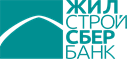 «Қазақстанның тұрғын үй құрылыс жинақ банкі» АҚБасқармасының  14 желтоқсан 2017 жылғы (№ 49 хаттама) шешіміне№ 1 Қосымша"Отбасы банк" АҚ кешенді банк қызметтерін көрсетудіңСтандартты талаптары (06.12.2021 ж. жағдай бойынша өзгерістермен Банк  Басқарманың № 198  шешіміне сәйкес өзгерістер мен толықтырулар. Өзгертулер мен толықтырулар 19.12.2021 ж. бастап қолданысқа енгізілді)Алматы қ. 2017 жыл1 - тарау. Терминдер мен анықтамаларОсы "Отбасы банк" АҚ  кешенді банк қызметтерін көрсету Стандартты талаптарында (әрі қарай – Кешенді талаптар) келесі терминдер, анықтамалар және шартты қысқартулар қолданылады:Банк Агенті – тиісті шарт (келісім) негізінде Банкке агенттік қызмет көрсететін заңды және жеке тұлға (Кеңесші).Агент-заңды тұлғалар кеңесшілер көрсететін агенттік қызметтерден басқа Банк пайдасына төлемдер қабылдау және өзге де ілеспелі қызметтер бойынша агенттік қызметтер ұсынады;Банк – "Отбасы банк" тұрғын үй құрылыс жинақ банкi" акционерлік қоғамы;ТҚЖ Салымы  – Стандартты талаптарға сәйкес Банкте ашылған салымшының жинақ шотына Салымшы немесе үшінші тұлғаның  салған ақшасы;Кешенді банк қызметтерін көрсету шарты - өзіне ажырамас бөлік ретінде Кешенді талаптарды, Тарифті, Өтінішті, сондай-ақ, осында аталған қосымшаларды, шарттар нысанын/үлгісін, келісімдерді және басқа да құжаттарды қосатын Банкпен Клиент арасында  жасалған кешенді банк қызметтерін көрсету шарты;Шарт – кез-келген келесі Шарттарда жеке көрсетілмесе:Тұрғын үй құрылыс жинақтары туралы шарт – Стандартты талаптарда (осы Кешенді талаптарға №1 Қосымша) көзделген тәртіпте және талаптарда Банкпен Клиент арасында жасалған тұрғын үй құрылыс жинақтары туралы шарт;Кондоминимум нысанының жалпы мүлкін күрделі жөндеуге қаражат жинақтау туралы шарт –  Стандартты талаптарда көрсетілген тәртіпте және талаптарда Банк және Үй-жай (пәтер) иелері кооперативі,  көппәтерлі тұрғын үй мүлкі иелерінің бірлестігі немесе  көппәтерлі тұрғын үйдің қарапайым серіктестігі арасында жасалған кондоминимум нысанының жалпы мүлкін күрделі жөндеуге қаражат жинақтау туралы шарт (осы Кешенді талаптарға қатысты №1-1 Қосымша) 1-тармақтың 5) тармақшасының үшінші абзацы 25.06.2020 № 63 БШ- мен толықтырылды   (күшіне енген жоқ)Ағымдағы банктік шот туралы шарт -  Стандартты талаптарда (осы Кешенді талаптарға №2 Қосымша) көзделген тәртіпте және талаптарда Банкпен Клиент арасында жасалған ағымдағы банктік шот туралы шарт;Қашықтықтан электронды банктік қызмет көрсету жүйесіне қызмет көрсету шарты - Стандартты талаптарда (осы Кешенді талаптарға №3 Қосымша) көзделген тәртіпте және талаптарда Банкпен Клиент арасында жасалған қашықтықтан электронды банктік қызмет көрсету жүйесіне қызмет көрсету шарты;Қосылу туралы өтініш (Өтініш) – Клиенттің тиісті Стандартты талаптарға сәйкес келетін Кешенді талаптарға қосылу ниетін мазмұндайтын және Кешенді банк қызметтерін көрсету шартын және тиісті Шарттың елеулі талаптарын мазмұндайтын Банкпен Кешенді банк қызметтерін көрсету шартын және тиісті Шартын жасау ниетін мазмұндайтын  Банкке бағытталған, Банкпен бекітілген нысандағы Клиенттің ұсынысы (офертасы);Клиент қол қойған Өтініш Қазақстан Республикасының заңнамасында және банктің ішкі құжаттарында, осы Кешенді талаптарда, Стандартты талаптарда көзделген тәртіпте және тәсілдермен жүзеге асырылады.6-1) Кодтық сөз – Шарт жасау кезінде Клиент тағайындайтын және Клиент Банкке ауызша немесе Интернет-банкинг жүйесі арқылы жүгінген жағдайда Клиентті сәйкестендіру үшін қажет  құпия сөз;(20.09.2018 жылғы №56 – БШ 6-1) тармақшасымен толықтырылды)Клиент – Банк қызметтерінің тұтынушысы болып табылатын немесе Банк қызметтерін пайдалануға ниет білдіретін жеке және/немесе заңды тұлға; 7) тармақша 25.06.2020  № 63 БШ  редакциясында көрсетілген) (күшіне енген жоқ)Комиссиялық алым - Тұрғын үй құрылыс жинақтары шартын жасауға байланысты қызметтер көрсеткені үшін Тарифтер бойынша Клиент Банкке төлейтін ақша сомасы; Банк комиссиясы – Тариф бойынша Клиент Банкке төлейтін ақша сомасы, сонымен бірге, банк қызметтерін көрсеткені үшін төленетін Комиссиялық алым; ТҚЖ Салымы бойынша Параметрлер – Клиент таңдаған Тарифтік бағдарламаны сипаттайтын ТҚЖ Салымының бар екендігі туралы Сертификатта көрсетілген ақпарат;   ТҚЖ Салымын растайтын Сертификат – ТҚЖ Салымының параметрлері көрсетілетін, Банктің электронды сандық қолтаңбасы қойылған, Банк Клиентке ұсынған (жіберген) (соның ішінде, Банк бланкісіндегі электронды құжаттың қағаз түріндегі көшірмесін)  және тұрғын үй құрылыс жинақтары туралы шарттың ажырамас бөлігі болып табылатын, Тұрғын үй құрылыс жинақтары туралы шартты жасағандығын және шотты ашқандығын растайтын электронды құжат  (Банк бекіткен нысанда –осы Кешенді талаптардың №4 Қосымшасы); Стандартты талаптар -  егер жеке көрсетілмесе, осы Кешенді талаптардың қосымшасы болып табылатын келесі Стандартты талаптардың кез-келгені:Тұрғын үй құрылыс жинақтары туралы шарттың Стандартты талаптары;Кондоминимум нысанының жалпы мүлкін күрделі жөндеуге қаражат жинақтау туралы шарттың стандартты талаптары;1-тармақтың 12) тармақшасының үшінші абзацы 25.06.2020 № 63 БШ- мен толықтырылды (күшіне енген жоқ)"Отбасы банк" АҚ-да банктік ағымдағы шотты, оның ішінде, жеке арнайы шотты және біржолғы зейнетақы төлемдерін есептеуге арналған арнайы шотты ашу және жүргізудің Стандартты талаптары;1-тармақтың 12) тармақшасының төртінші абзацы 22.12.2020 № 160 БШ- мен толықтырылды "Отбасы банк" АҚ-ның электронды банк қызметтерін ұсынудың Стандартты талаптары;Тариф – Банк қызметтерін көрсеткені үшін Комиссиялар мөлшерін, сыйақы мөлшерлемелерінің мөлшерін, сондай-ақ, Банк қызметтерін көрсету талаптарын анықтайтын Банктің ішкі құжаттарының, сондай-ақ, Тарифтік бағдарламалардың жиынтығы; Тарифтік бағдарлама – ТҚЖ Салымы бойынша сыйақы мөлшерлемелерін және  жинақтау мен кредит берудің басқа да талаптарын, сондай-ақ Банктiң комиссиялық алымдарының мөлшерiн айқындайтын Банктің ішкі құжаты.Банк филиалы - Банк оған берген өкілеттігі шегінде әрекет ететін  және Банк атынан операцияларды жүзеге асырушы Банктің тұрған жерден бөлек орналасқан, заңды тұлға болып табылмайтын Банктің оқшауланған бөлімшесі. 2 - тарау. Негізгі ережелерКешенді банк қызметтерін көрсету шарты аясында Банк Клиентке Стандартты талаптарға сәйкес Жеке шарттар жасау мүмкіндігін береді. Кешенді талаптар заңды талаптарға қызмет көрсетуге таралмайды. 2-тармақтың екінші сөйлемі алынып тасталды - 25.06.2020 № 63 БШ-мен  (күшіне енген жоқ)Осы Кешенді талаптардың қандай да бір ережелері бекітілген тиісті Стандартты талаптардың ережелеріне қайшы келген жағдайда, Стандартты талаптардың бекітілген ережелері қолданылады. Кешенді банктік қызмет көрсету шартын жасау үшін Клиент Банкке (оның ішінде банк агенттері арқылы) қол қойылған өтінішті, Қазақстан Республикасы заңнамасының және Банктің ішкі құжаттарының талаптарына сәйкес тәртіпте және Клиентті сәйкестендіруді жүргізу үшін қажетті құжаттарды (оның ішінде электрондық түрде және/немесе клиентті динамикалық сәйкестендіруді пайдалана отырып) ұсынады.     4 тармақ 22.05.2020 жылғы №49 БШ-мен өзгертілгенӨтініште көрсетілген Клиенттің офертасын Банктің акцепттеуі арқылы Кешенді банк қызметтерін көрсету шарты жасалады. Клиенттің офертасын Банктің қабылдағанын куәландыратын Банктің келесі: ТҚЖ Салымы туралы Сертификатты беруі, ағымдағы шотты ашқандығы туралы хабарлама беруі, Банк анықтаған және Клиенттің назарына жеткізілген басқа да әрекеттер секілді бір немесе бірнеше әрекеттер жасауы акцепт болып табылады.   Банк пен Клиент арасында жасалған Кешенді банк қызметтері, сондай-ақ, жеке Шарттар Қазақстан Республикасының Азаматтық кодексінің 389 тармағына сәйкес қосылу шарттары болып табылады және Қазақстан Республикасының Азаматтық кодексінің 152 тармағының талаптарына сәйкес жазбаша нысанда рәсімделген болып саналады.  Егер басқалары Қазақстан Республикасының заңнамасында көзделмесе, Банк Клиент берген ақпарат негізінде Клиентке қызмет көрсету туралы шешімді қабылдайды. Сонымен бірге, Банк Клиенттен қосымша ақпарат сұрауға құқылы.Жасалып қойған Кешенді банк қызметтерін көрсету шарты аясында Жеке шарттар жасау үшін Клиент Қазақстан Республикасының заңнамасының және Банктің ішкі құжаттарының  талаптарына сәйкес тәртіпте Банкке Өтініш береді.Кешенді банк қызметтерін көрсету шартын жасай отырып Клиент Банкке Банк алдындағы Клиенттің орындалмаған міндеттемелері мөлшерінде Клиенттің екінші деңгейлі банктердің,  жекелеген банк операцияларын жүзеге асырушы ұйымдардың, төлем талаптарын қолдану арқылы басқа ұйымдардың кез-келген шоттарынан ақшаны есептен шығаруға келісімін береді.Клиенттерді  Кешенді талаптармен, Стандартты талаптармен және Тарифтермен таныстыру мақсатында, Банк Кешенді талаптарды, Стандартты талаптарды және Тарифтерді Банктің Интернет-ресурсында («www.hcsbk.kz») жариялайды және банктің барлық Филиалдарына орналастырады.Банк Клиенттерді басқа құжаттар, оқиға туралы келесі тәсілдермен Банктен шығатын ақпараттарды алуға және бекітуге мүмкіндік беретін: пошталық жіберілімдер арқылы, қашықтықтан банк қызметін көрсету жүйесі арқылы Клиент байланыс телефоны ретінде қалдырған нөмір бойынша, sms-хабарлама арқылы, мобильді қосымшалар, электронды пошта арқылы Клиенттерді ақпараттандыруға құқылы. Клиент Кешенді банк қызметтерін көрсету шартын және тиісті Шартты жасай отырып, Кешенді талаптардың осы тармағында сипатталған тәсілдермен ақпарат алуға келісімін береді. Сонымен бірге, Банк Клиентке берген ақпаратқа байланысты үшінші тұлғаларға қол жетімді болуы мүмкін барлық тәуекелдерге жауапты.   Банк қызметтерін көрсету кезінде Шарт жасағаннан кейін Клиентке Өтініш беру кезінде Клиент таңдаған Тарифтер қолданылады. Шарттың әрекет ету кезінде Клиенттің өтініші бойынша және Банктің келісімімен тариф өзгеруі мүмкін.  3 - тарау. Тараптардың құқықтары мен міндеттері Кешенді талаптардың осы тарауында көзделген Банкпен Клиенттің құқықтары мен міндеттемелерінен басқа, Банкпен Клиент тиісті Стандартты талаптардың бекітілген құқықтары мен міндеттеріне ие.    Банк Клиентке қатысты кез-келген ақпаратқа қатысты құпиялылық туралы Қазақстан Республикасының заңанамасының талаптарын сақтауға міндеттенеді. Бірақ, Клиент азаматтық-құқықтық шарт бойынша Банкке қызмет көрсететін Клиентке, үлестес тұлғаларға, Банктің серіктестеріне және контрагенттеріне, сондай-ақ, басқа да үшінші тұлғаларға қатысты кез-келген ақпаратты беруге және ашуға Банк құқылы екендігіне келісім береді.Клиент:Банк талаптарына және Қазақстан Республикасының заңнамасына сәйкес құжаттарды беруге және Өтініштердегі қажетті және айқын мәліметтерді Банкке хабарлауға;Банкті Өтініште Клиентке хабарланған мәліметтерге қатысты барлық өзгертулер туралы Банкті 10 (он) күнтізбелік күн ішінде жазбаша хабардар етуге, сондай-ақ, Кешенді банк қызметтерін көрсету шартын, Жеке шартын жасау мақсатында берілген жылына кем дегенде 1 (бір) рет мәліметтердің жарамдылығын растауға міндетті. Кешенді банк қызметтерін көрсету шартын, Жеке шартын жасаған күннен бастап бір жыл өткеннен кейін Клиенттен жазбаша хабарлама жоқ болуы Клиенттің Кешенді банк қызметтерін көрсету шартын, Жеке шартын жасау кезінде берілген мәліметтердің әр келесі жылға жарамдылығын және өзектілігін растағандығын білдіреді.Банкке Клиентпен байланыс үшін нақты ақпарат беруге, ол өзгерген жағдайда тез арада жаңартылған ақпаратты беруге; Қазақстан Республикасының заңнамасында және Кешенді банк қызметтерін көрсету шартында көзделген хабарламаны Клиентке жіберуге байланысты Банктің міндеттемелері Клиентпен байланысу үшін Банкте бар ақпаратқа сәйкес хабарламалар жіберілген жағдайда орындалған болып саналады; Кешенді талаптарға, Стандартты талаптарға және Тарифтерге енгізілген өзгертулермен және толықтырулармен жүйелі түрде танысуға;Банктің сұрауымен Қазақстан Республикасының заңнамасында және осы Кешенді талаптарда, Стандартты талаптарда көзделген соның ішінде, ақшалай қаражаттармен операциялар туралы құжаттарды және мәліметтерді, ұсынылған Банкпен іскерлік қатынасты сипаттау және бекіту мақсаты туралы, Клиенттің ақшалай қаражаты және (немесе) басқа да мүліктерінің шығу көздері туралы құжаттарды және мәліметтерді беруге міндеттенеді;Кодтық сөзді кез-келген үшінші тұлғаларға жарияламауға; салдарынан Кодтық сөз үшінші тұлғаларға қолжетімді болуы мүмкін деректерді Салымшы белгілеген кезде, сондай-ақ, Салымшы Кодтық сөзді оның кінәсінен үшінші тұлғаларға жариялаған жағдайда, Кодтық сөзді жаңа сөзге ауыстыру мақсатында Салымшы Банкке осы деректің туындағаны туралы  тез арада хабарлауға  міндетті. Сонымен қатар, Банк Кодтық сөзді үшінші тұлғалардың жариялауына /алуына  себеп болған салдар үшін жауапкершілік алмайды. (20.09.2018 жылғы №56 – БШ 6) тармақшасымен толықтырылды)7) Банкке жүгінген кезде мінез-құлықтың  жалпы қабылданған моральдық-этикалық нормаларын сақтауға.(10.08.2021 жылғы № 131   – БШ 7) тармақшасымен толықтырылды)Банк:Клиентті/Клиенттің өкілін сәйкестендіруді жүргізу және олар туралы ақпараттарды жаңарту кезінде Қазақстан Республикасының заңнамасында көзделген Клиенттен/Клиенттің өкілінен ақпараттарды және мәліметтерді алуға және Клиенттен беруін талап етуге;   Клиенттің Өтініште берген мәліметтерін салыстыруға, соның ішінде үшінші тұлғаларды тарту арқылы;Кешенді банк қызметтерін көрсету шартын, Жеке шартын жасау кезінде, сондай-ақ, Клиенттің Банкке басқаша да жүгінуі кезінде бақылауды, суретке түсіруді, дыбыс және бейне жазбаларын, Клиентті осындай жазу туралы хабарлаусыз телефон әңгімелерін жазуды жүзеге асыруға; Банк осындай жазуларды Клиентпен қатынасты тоқтатқан сәттен бастап 5 (бес) жыл ішінде сақтауға құқылы екендігіне, сондай-ақ, оларды Кешенді банк қызметтерін көрсету шартына, Жеке шартқа байланысты кез-келген тергеу жүргізу кезінде оларды қолданатындығына Клиент келісім білдіреді.Банктің сұрауымен Қазақстан Республикасының заңнамасында және осы Кешенді талаптарда, Стандартты талаптарда көзделген соның ішінде, ақшалай қаражаттармен операциялар туралы құжаттарды және мәліметтерді, ұсынылған Банкпен іскерлік қатынасты сипаттау және бекіту мақсаты туралы, Клиенттің ақшалай қаражаты және (немесе) басқа да мүліктерінің шығу көздері туралы құжаттарды және мәліметтерді сұратуға;Қазақстан Республикасының заңнамасына және Банктің ішкі құжаттарына сәйкес Клиентпен Кешенді банк қызметтерін көрсету шартын және (немесе) Жеке шартты жасаудан бас тартуға;Қазақстан Республикасының заңнамасына және Банктің ішкі құжаттарына сәйкес Клиентпен Кешенді банк қызметтерін көрсету шартын және (немесе) Жеке шартты бұзуға;Қазақстан Республикасының заңнамасына және Банктің ішкі құжаттарына сәйкес, Банк сұратқан берілмеген құжаттар бойынша операциялар жасау туралы Клиенттің өкімін (тапсырмасын) орындаудан бас тартуға;Клиенттің келісімінсіз төлем құжаттарының жасандылығын растайтын құжаттары болған жағдайда, сондай-ақ, олардың аударымынан қателік дерегі белгілі болған жағдайда Клиенттің банктік шотынан ақша алуды жүргізуге;   Банк Клиентке қызмет көрсеткені үшін Тарифтерге сәйкес төлемді ұстауға;Кешенді талаптарға, Стандартты талаптарға сәйкес, басқа да әрекеттерді жасауға құқылы. Клиент Қазақстан Республикасының заңнамасында және Банктің ішкі құжаттарында белгіленген шектеулер мен ерекшеліктерді сақтауды ескере отырып, Банк алдындағы барлық берешегін алдын ала өтеп, сондай-ақ, барлық ақшалай қаражатты талап етіп және Банкте ашылған барлық банктік шоттарды жауып, кез келген сәтте осы Кешенді талаптарды орындаудан бас тартуға құқылы.17 тармақ 22.12.2020 жылғы №160 БШ-мен өзгертілген4 - тарау. Кешенді талаптарға, Стандартты талаптарға және Тарифтерге өзгертулермен толықтырулар енгізу тәртібіБанк Кешенді талаптарға, Стандартты талаптарға және Тарифтерге өзгертулермен толықтырулар енгізу, сондай-ақ, оларды жаңа редакцияда мазмұндау арқылы Қазақстан Республикасының заңнамадағы талаптарын, осы тарауда және Стандартты талаптарда бекітілген ерекшеліктерді ескере отырып, біржақты тәртіппен жүзеге асырылады.  Банк Кешенді талаптарға, Стандартты талаптарға және Тарифтерге өзгертулер мен толықтырулар енгізу туралы Клиентті осы Кешенді талаптарда, сондай-ақ, Стандартты талаптарда көрсетілген тәсілдермен осындай өзгертулер күшіне енгенге дейін 10 (он) күнтізбелік күн бұрын хабардар етеді.Кешенді талаптарға, Стандартты талаптарға және Тарифтерге өзгертулермен және толықтырулармен келіспеген жағдайда Клиент Банктің Интернет-ресурсында («www.hcsbk.kz») Банк Кешенді талаптарға, Стандартты талаптарға және Тарифтерге өзгертулерімен мен толықтыруларымен  орналастырылған күннен бастап 10 (он) күнтізбелік күн ішінде Банктік кешенді қызмет көрсету шартын, Жеке шарттарды бұзуды талап етуге құқылы. Егер көрсетілген мерзімде Кешенді банк қызметтерін көрсету шартын, Жеке шартты бұзуға байланысты талаптар түспесе, бұл жағдай Кешенді талаптардың, Стандартты талаптардың және Тарифтердің өзгертулерімен және толықтыруларымен және оларға қосылуларымен келісетіндігін білдіреді.Кешенді талаптарға, Стандартты талаптарға және Тарифтерге кез-келген өзгертулер және толықтырулар, соның ішінде, Банк бекіткен жаңа редакциядағы Кешенді талаптар, Стандартты талаптар және Тарифтер күшіне енген күннен бастап Кешенді талаптарға, Стандартты талаптарға және Тарифтерге қосылушы, соның ішінде, Кешенді талаптарға, Стандартты талаптарға өзгертулер және толықтырулар күшіне енбей тұрып қосылған барлық тұлғаларға таралады.5- тарау. Тараптардың жауапкершілігіТараптар Кешенді банк қызметтерін көрсету шарты және жеке шарт бойынша қабылдаған міндеттемелерін орындамаған және (немесе) тиісінше орындамаған жағдайда, Қазақстан Республикасының заңнамасына, осы Кешенді талаптарға және Стандартты талаптарға сәйкес жауапкершілікке тартылады.Банкке Клиенттің өзі, Клиенттің кесірінен немесе оның   мұқиятсыздығынан Клиенттің Шотына рұқсат алған/рұқсаты бар  үшінші тұлғалар тигізген шығындар/зияндар үшін, соның ішінде банктік құпияны қамтитын ақпараттарды жоғалтқан немесе  үшінші тұлғаларға берген Клиент жауапкершілік көтереді.Тараптар кешенді қызмет көрсету шарты мен жеке Шарттар бойынша міндеттімелерді толық немесе жартылай орындамағаны үшін жауапкершіліктен босатылады, егер бұл орындамау Тараптар саналы шаралармен не болмай алмаған, не алдын ала алмаған дүлей күш жағдайларының туындауының нәтижесі болса.Форс-мажор жағдайлары туындаған кезде Тараптар олар пайда болған сәттен бастап 3 үш күнтізбелік күн ішінде ол туралы бір-біріне хабарлайды.6- тарау. Дауларды реттеуБанктік кешенді қызмет көрсету шарты немесе Жеке шарттар бойынша міндеттемелерін орындау барысында Тараптардың арасында келіспеушіліктер орын алған жағдайда, Тараптар дауларды сот тәртібінен тыс шешу үшін барлық шараларды қолдануға міндетті. Тараптар келісімге келмеген жағдайда, даулы жағдайлар Қазақстан Республикасының заңнаамсына сәйкес қаралады.6-1 Тарау. Құпиялылық24.01.2019 жылғы №6 – БШ 6-1 тарақшасымен толықтырылды26-1. Клиент және Банк Кешенді банктік қызмет көрсету шарты, соның ішінде жеке Шарттың аясында ұсынылған банктік құпияның, дербес деректердің, қаржылық, коммерциялық және басқа ақпараттың қатаң құпиялылығын сақтауға міндетті.26-2. Осы  Кешенді талаптардың  26-1 тармағында көзделген міндеттемелер келесі жағдайларға таралмайды, яғни ол жағдайларда Кешенді банктік қызмет көрсету шарты бойынша, соның ішінде жекелеген Шарт бойынша  Банктің  (Банктің таңдауы бойынша, қағаз бетінде, сондай-ақ электронды тасымалдағышта кез келген тәсілмен) банктік құпияны, дербес деректерді, қаржылық, коммерциялық және өзге ақпаратты ашу, беру рұқсат етіледі, ол ақпаратты ашу келісімін Клиент Қосылу туралы өтінішке қол қою арқылы береді:1) Қазақстан Республикасының заңнамасына сәйкес мемлекеттік органдарға, соттарға, мемлекеттік және жеке сот орындаушыларына, сондай-ақ, банк омбудсменіне мәліметтерді ұсыну;(1) тармақ 29.03.2018 жылғы №31 БШ-мен өзгертілген)2) Қазақстан Республикасы заңнамасында көзделген аудиттің әр алуан түрін жүргізу кезінде аудиторлық ұйымның мәліметтерін ұсыну; 3) Клиент ТҚЖ шарты бойынша өз құқықтары мен міндеттерінен үшінші тұлға пайдасына шегінуі жағдайында мәліметтерді ұсыну; 4) Банк талаптарына сәйкес тексеруді жүзеге асыру, Клиенттерді тарту мақсатында Клиенттердің құжаттарын Банкке беру, Клиентке Сертификаттың көшірмелерін ұсыну және Банктің Клиенттер алдындағы міндеттемелерді орындауы бойынша Банкпен тиісті шарт (келісім) жасалған (болашқа жасалатын) Банк Агентіне мәліметтерді ұсыну; 3), 4) тармақшалар 25.06.2020 № 63 БШ  редакциясында өзгертілген (күшіне енген жоқ)5) Клиентке берілген заем туралы мәліметтерді кредиттік бюроға беру; 6) Банктің азаматтық-құқықтық шарттар (келісімдер) аясында, соның ішінде ақпараттық жүйелерді/деректер базасын интеграциялау мәселелері бойынша өзара әрекеттесетін үшінші тұлғаларға (соның ішінде мемлекеттік органдарға, мекемелерге, ұйымдарға) мәліметтерді ұсыну.(6.1. - тармақ ҚЖ 01.08.2019 ж. № 76 өзгертілді)7- тарау. Басқа ережелерКешенді талаптар Банкпен анықталған және Банктің Интернет-ресурсында («www.hcsbk.kz») жарияланып, барлық Банк филиалдарында орналастырылған.  Осы Кешенді талаптар бұрын Банктің Интернет-ресурсында («www.hcsbk.kz»)  орнластырылған "Отбасы банк" АҚ-ның Банк Басқармасының 17 қазан 2016 жылғы  №272 қаулысымен бекітілген 28 маусым 2017 жылғы жағдай бойынша редакциядағы Тұрғын үй құрылыс жинақтары шартының (қосылу шартының) Стандартты талаптарын ауыстырады. Клиент Кешенді талаптармен келіспеген жағдайда ол Банктің Интернет-ресурсында («www.hcsbk.kz») Кешенді талаптар орналасқан күннен бастап 5 (бес) күнтізбелік күн ішінде Тұрғын үй құрылыс жинақтары шартын бұзуды талап етуге құқылы. Егер көрсетілген мерзімде Тұрғын үй құрылыс жинақтары шартын бұзуға байланысты талаптар түспесе, бұл жағдай Клиенттің Кешенді талаптарға және оларға қосылулармен келісетіндігін білдіреді.Қазақстан Республикасының «Жеке мәліметтер және оларды қорғау туралы» Заңына,  Қазақстан Республикасының «Қылмыстық  жолмен алынған кірістерді заңдастыруға (жылыстатуға) және терроризмді қаржыландыруға  қарсы іс-қимыл туралы» Заңына сәйкес  осы Кешенді талаптарға қосылған  Клиенттің жеке мәліметтерін жинау және өңдеу қажеттілігіне байланысты Банк және басқа қызметтер түйінделетіндігіне келісім береді, осыған байланысты Клиент Банкке осы Кешенді талаптардың №5 Қосымшасында көрсетілген жеке мәліметтер тізімін, яғни Банкке Кешенді банк қызметін көрсету немесе тиісті Шарт аясында пайда болған Тараптар арасында азаматтық-құқықтық және басқа қатынастар аясында оның қызметі барысында белгілі болатын немесе белгілі Клиентке қатысты электронды, қағаз және (немесе) басқа да материалды тасымалдағыштағы барлық ақпараттарды  жинауға және өңдеуге келісімін береді.  Банк Қазақстан Республикасының заңанмасының талаптарына сақтаған және /немесе Тараптар келісімге келген жағдайда, Клиент жеке мәліметтерді жинауға және өңдеуге қатысты қандай да бір талап-арызының жоқ екендігін, әрі қарай да болмайтындығын растайды. Кешенді банк қызметтерін көрсету шартын, жеке шартты өзгерту немесе бұзу Кешенді банк қызметтерін көрсету шарты, Жеке шарт бойынша осындай өзгертулер мен бұзулар болған сәтке дейін  Тараптарды өз міндеттемелерін орындаудан босатпайды Кешенді банк қызметтерін көрсету шарты, Жеке шарттар Қазақстан Республикасының заңнамасына сәйкес түсіндіруге жатады.31-1. Клиент қосылу туралы өтінішке қол қоя отырып және Кешенді банктік қызмет көрсету шартын жасай отырып, Кешенді банктік қызмет көрсету шартында көзделген құпия сөзді хабарлаған/көрсеткен  кезде Банктің қашықтықтан қатынасу арқылы Банкке ауызша өтініш жасау кезінде, сондай-ақ  Интернет-банкинг жүйесі арқылы Клиенттің өтініш жасауы  барысында Шарт талаптары, Шотқа жарналардың түсуі және Шоттың жағдайы туралы ақпараттарды беруіне келісімін береді. Құпия сөзді үшінші тұлғаларға бергені үшін, сондай-ақ  Интернет-банкинг жүйесінде Банктен жауап алу үшін дұрыс емес деректемелерді бергені үшін немесе деректемелерді үшінші тұлғаларға бергені үшін  жауапкершілік Клиентке  жүктеледі.(20.09.2018 жылғы №56 – БШ 31-1 тармақпен толықтырылды)Егер Кешенді банк қызметтерін көрсету шартының, жеке шарттың қандай да бір ережесі заңсыз, жарамсыз немесе кез-келген қолданылған заңнама бойынша сотта қорғануға жатпайтын болса Кешенді банк қызметтерін көрсету шартының, жеке шарттың осындай ережелері Банкпен Клиент арасында қатынасқа қолданылмайды. Кешенді банк қызметтерін көрсету шартының, жеке шарттың басқа ережелері өз күшін және жарамдылығын сақтайды.Осы Кешенді талаптар, Тарифтер, Өтініштер, сондай-ақ, аталған қосымшалар, шарттың, келісімнің  нысандары/үлгілері және басқа құжаттар әрқайсысы бірдей заңды күшке ие мемлекеттік және орыс тілінде жасалған.   Кешенді тараптардың мемлекеттік және орыс тілдеріндегі мәтіндер арасында қайшылық болған жағдайда, Тараптар Кешенді тараптың орыс тіліндегі мәтінін басшылыққа алады. "Отбасы банк" АҚ-ның Кешенді банктік қызмет көрсету Стандартты талаптарына   №1 Қосымша№1 Қосымша 22.05.2020 жылғы №49 БШ-мен  өзгертілген№1 Қосымша 04.11.2020 жылғы №130 БШ-мен  өзгертілген№1 Қосымша 01.06.2021 жылғы №87 БШ-мен  өзгертілген"ОТБАСЫ БАНК" АҚ ТҰРҒЫН ҮЙ ҚҰРЫЛЫС ЖИНАҚ ШАРТЫНЫҢ  СТАНДАРТТЫ ТАЛАПТАРЫ1 - тарау. Терминдер мен анықтамаларОсы "Отбасы банк" АҚ  тұрғын үй құрылыс жинақтары туралы шарттың Стандартты талаптарының мақсаттарына (әрі қарай осы қосымшаның аясында – Стандартты талаптар) қолданылатын терминдер мен анықтамалар келесі мағынаны білдіреді: ТҚЖ Салымы  – Стандартты талаптарға сай Банкте ашылған Салымшының Шотына Салымшы немесе үшінші тұлғалардың салған ақшасы;Банк Салымшысы Банкке жазбаша сұрату арқылы жүгінумен Банктің Агенттері туралы ақпарат алуға құқылы.  Салымшы – Банкпен ТҚЖ шартын жасасқан жеке тұлға;Сыйақының жылдық тиімді мөлшерлемесі (бұдан әрі - СЖТМ) - Банктің ішкі құжаттарына және уәкілетті органның талаптарына сәйкес есептелген, Банктің қызметтері үшін сенімді, жылдық, тиімді, салыстырмалы шарттардағы (нақты өзіндік құндағы) сыйақы мөлшерлемесі;(3) - тармақша ҚЖ 04.11.2020 ж. № 130 өзгертілді)ТҚЖ шарты – өзіне ажырамас бөлік ретінде Қосылу туралы өтінішті, Салымшы таңдаған Стандартты талаптарды, Тарифтік бағдарламаларды, Сертификатты, Тарифті, сондай-ақ, осы Стандартты талаптар аясында Салымшы берген/қол қойған басқа да өтініштер және/немесе келісімдерді қосатын Қазақстан Республикасының заңнамасымен және Стандартты талаптармен бекітілген тәртіпте Банкпен Салымшы арасында жасалған тұрғын үй құрылыс жинақтарының шарты.Шарттық сома - салымшыға тұрғын үй жағдайын жақсарту жөнiндегi іс-шараларды жүргiзу үшiн қажет, Тұрғын үй құрылысы жинақ ақшасынан және Тұрғын үй заемынан тұратын ақша сомасы. Шарттық соманы Салымшы Шартқа қол қою кезінде өзі белгілейді. Тұрғын үй құрылыс жинақ ақшасы - тұрғын үй жағдайын жақсарту жөнiндегi іс-шараларды жүргiзу мақсатында ТҚЖ Салымы бойынша сыйақы мөлшерлемесі мен Мемлекеттің сыйлықақысы есептелген тұрғын үй заемын алу үшін Салымшының Банкте жинақтаған ақшасы.Тұрғын үй заемы – Жеке банктік заем шарты және Тарифтік бағдарлама бойынша Салымшы таңдаған ТҚЖ шартының талаптары, Тұрғын үй құрылыс мәселелері бойынша Қазақстан Республикасының заңнамаларына сәйкес, Банктің Салымшыға тұрғын үй жағдайын жақсарту мақсатында беретін нысаналы заемы.«www.hcsbk.kz» интернет-ресурсы – Банктің Интернет желісіндегі ресми ақпараттық ресурсы.Жинақталған ақшаның ең төменгі қажеттi мөлшерi - Тұрғын үй заемын алу үшін ТҚЖ шартында анықталған ақша.Операциялық күн – оператор төлем жүйелерін қабылдау және өңдеу немесе жеткізушінің тапсырмаларды орындауды тоқтату туралы нұсқаулар, өкімдерді немесе осындай нұсқауларды қайтарып алуды жүзеге асыратын уақыт кезеңі.Бағалау көрсеткіші – Салымшы таңдаған  Тарифтік бағдарламаға және Шарт талаптары сәйкес, шарттық сомаларды төлеу кезектiлiгін қалыптастыру үшiн әрбiр ТҚЖ шарты бойынша Банк айқындайтын есептеу шамасы.Алдын ала тұрғын үй заемы – шарттық соманы алғанға дейін негізгі қарызды өтеу талабынсыз, тұрғын үй жағдайын жақсарту мақсатымен Банктің Салымшыға ұсынатын мақсатты заемы, Шарттық сома аясында Банктің салымшыға беретін мақсатты заемы, Банктің ішкі құжаттарымен және банктік заем шарты шарттарымен тұрғын үй құрылыс жинақ ақшасы мәселелері бойынша Қазақстан Республикасының заңнамасын сәйкес Шарт бойынша шарттық сома шотына өтеледі; Мемлекеттiң сыйлықақысы - республикалық бюджеттен жыл сайын бөлiнетiн және жыл қорытындылары бойынша ТҚЖ Салымына жинақталған сомасына есептелетін ақша және Банктiң сыйақысы. Аралық тұрғын үй заемы - Банктің ішкі құжаттарымен және банктік заем шарты шарттарымен тұрғын үй құрылыс жинақ ақшасы мәселелері бойынша Қазақстан Республикасының заңнамасына сәйкес, қалдығы ТҚЖ шарты бойынша шарттық сома есебінен өтелетін жинақталған ақшаның қажетті Ең аз көлемін жинақтаған жағдайда  тұрғын үй жағдайын жақсарту мақсатымен Банктің Салымшыға ұсынған мақсатты заемы.ТҚЖ Салымын растайтын сертификат (Сертификат) – ТҚЖ Салымының параметрлері көрсетілетін, Банктің ЭСҚ қойылған, Салымшыға Банк ұсынған (жіберген) (соның ішінде, Банк бланкісіндегі электронды құжаттың қағаз түріндегі көшірмесін)  және ТҚЖ шартының ажырамас бөлігі болып табылатын Электронды құжат  (Банк бекіткен нысанда –осы Кешенді талаптардың №4 Қосымшасы); Интернет-банкинг жүйесі  – Шартқа сәйкес www.hcsbk.kz Интернет –ресурсы арқылы  Интернет Желісіның көмегімен Электронды банктік қызметтерді ұсынуға жол беретін  Банктің бағдарламалық кешені (бағдарламалық қамтамасыз етуді қоса алғанда).Шот  – ТҚЖ Салымын есепке алу және ол бойынша операцияларды көрсету ТҚЖ шартының талаптарына сай ашылған Банктегі банктік жинақ шот;Банк филиалы – Банк оған берген өкілеттігі шегінде әрекет ететін  және Банк атынан операцияларды жүзеге асырушы Банктің тұрған жерден бөлек орналасқан, заңды тұлға болып табылмайтын Банктің оқшауланған бөлімшесі. 2 - тарау. Негізгі ережелерТҚЖ шартын жасау үшін Клиент Банкке (оның ішінде банк агенттері арқылы) қол қойылған өтінішті, Қазақстан Республикасы заңнамасының және Банктің ішкі құжаттарының талаптарына сәйкес тәртіпте және Клиентті сәйкестендіруді жүргізу үшін қажетті құжаттарды (оның ішінде электрондық түрде және/немесе клиентті динамикалық сәйкестендіруді пайдалана отырып) ұсынады. 2 тармақ 22.05.2020 жылғы №49 БШ-мен өзгертілгенТҚЖ шарты Клиенттің офертасын (Қосылу туралы шартта мазмұндалатын) Банктің акцепттеуі арқылы (Банктегі ТҚЖ Салымының бар болуы туралы Сертификатты Клиентке беру/жіберу арқылы) жасалады.  Қосылу туралы шартта мазмұндалатын Клиенттің офертасын Банк акцепттеген сәтке дейін Банк Клиентке қызмет көрсетуге және міндеттемелерді атқаруға міндетті емес. Осылайша, Банктің ішкі құжаттарына сәйкес, Клиенттің офертасын акцепттеуі Банктің өз қалауы бойынша жүзеге асырылады. Банк акцептімен Клиентке тиісінше банк қызметтерін беруге өзінің келісімін білдіреді.  Шартта бекітілген тәртіпте Клиент/Салымшы қол қойған Қосылу туралы өтініш Клиенттің/Салымшының Шартты алғанын, оқығанын, түсінгенін және толық көлемде, қандай да бір ескертусіз және қарсылықсыз қабылдағанын куәландырады.  Шартта бекітілген тәртіпте Салымшы қол қойған Өтініш банкте болса, Шартты оның алмағанына/оқымағанына/түсінбегеніне/қабылдамағанына куәлік ретінде, Салымшының осы Шартта оның қолының болмағына сілтеме жасауға оның құқығы жоқ. Өтінішке қол қоя отырып, Салымшы ТҚЖ салымын орналастыру және енгізу талаптарының барлығын өзіне қабылдап, Осы шартқа қосылады, сондай-ақ осы Шарттың барлық қағидалары Салымшының мүддесіне және ерік білдіруіне толық сәйкес келетінін растайды. ТҚЖ шартына қол қойғаннан кейін Тараптар құқық сатып алады, өзіне жауапкершілік алады және Стандартты талаптарға және Тараптар қол қоятын басқа құжаттарға, сондай-ақ, Қазақстан Республикасының заңнамасының және Банктің ішкі құжаттарының талаптарына сәйкес көрсетілген міндеттемелерді орындамағаны үшін жауапкершілік алмайды.3 Тарау.  ТҚЖ шартының талаптарыОсы Стандартты талаптардың талаптарына сәйкес, Банк Салымшы үшін  ұлттық валютада (теңге) тұрғын үй құрылыс жинақ үшін  жинақ шотын ашады, ТҚЖ Салымына Банктің сыйақысын аударады  және Салымшы Банктен Банктік заемды  кейінгі алу құқығымен,  Қазақстан Республикасының заңнамасымен белгіленген тәртіпте мемлекеттің Сыйақысын  есептейді, сондай-ақ Салымышының Интернет-банкинг жүйесі арқылы қашықтықтан қызмет көрсетуін жүзеге асырады. Банк Салымшыдан ТҚЖ Салымын  қабылдайды және оны ТҚЖ шартының талаптарымен Шотта  орналастырады. ТҚЖ Салымына иелік ететіндер: Салымшы; Салымшы өкілдері  – тиісінше рәсімделген сенімхат негізінде/ заңды өкілдер, қамқоршы – олардың уәкілетілігін растайтын құжаттар негізінде;Қазақстан Республикасының заңнамасына сай Салымшының мұрагерлері - Салымшы қайтыс болған жағдайда;Сот шешімімен басқа тұлғалар. Салымшының тұрғын үй құрылыс жинақ ақшасын жинақтау кезеңінде Банк Сертификатта көрсетілген, Салымшы таңдаған Тарифтік бағдарламаға сәйкес мөлшерлеме бойынша ТҚЖ салымының сыйақысын төлейді. Ақша Банкке түскен сәттен  Шотқа енгізілді деп есептеледі.Кезек күттірмейтін тәртіпте Шотқа түскен ақша сомасынан бұрын төленбеген комиссиялық алым сомасы ұсталады. Шарттық сома (Тұрғын үй заемы және жинақталған ақша сомасы) Банктің ішкі құжаттарында белгіленген мерзімде және тәртіпте Банк Салымшыға төмендегі санамаланған барлық талаптар сақталғаннан кейін береді: 1) Салымшы Жинақ ақшаның ең төменгі қажетті мөлшерінен кем емес ақша сомасын Шотына жинау; 2) бағалау көрсеткішінің ең төменгі мәніне жету, бірақ ТҚЖ шартын жасағаннан кейін 3 (үш) жылдан ерте емес; 3) Банктің ішкі құжаттарының талаптарына сәйкес Тұрғын үй заемын қажетті қамтамасыз етуді беру;4) Тұрғын үй заемын өтеуге байланысты Клиенттің төлем қабілеттілігін растау. Тұрғын үй заемы, Аралық тұрғын үй заемы және Алдын-ала тұрғын үй заемы Қазақстан Республикасының «Қазақстан Республикасының тұрғын үй құрылыс жинақтару туралы» Заңына және Банктің ішкі құжаттарына сәйкес Салымшының тұрғын үй жағдайын жақсарту жөніндегі шараларға ғана пайдаланылуы мүмкін.ТҚЖ салымы және/немесе заем бойынша Банк есептеп қосатын сыйақыны есептеу кезінде жыл 360 (үш жүз алпыс) күнге, ай 30 (отыз) күнге қабылданады. Заем бойынша сыйақы заемдарды пайдаланудың нақты күніне есептеледі. ТҚЖ салымдары бойынша сыйақы Банктің ішкі құжаттарына және Қазақстан Республикасы заңнамасымен сәйкес ТҚЖ Салымының нақты жинаған қалдығына есептеледі. Бағалау көрсеткішін есептеу үшін келесі формула қолданылады:                    n                   ∑ (Bi + Пi + Гi) * % * Ti                   i=1БК =--------------------------------,                    ШС/1000БК - Бағалау көрсеткіші; Ві – і-ші төлем ( ТҚЖ салымы) мөлшері;Пі - есептелген сыйақы сомасы; Гі - есептелген мемлекеттік сыйлықақы сомасы;% - ТҚЖ салым бойынша Банктің сыйақы мөлшерлемесі; Ті - төлемді (ТҚЖ салымы) енгізу сәтінен бастап бағалау көрсеткішін есептеу сәтіне дейінгі кезең; І, n - төлемдердің (ТҚЖ салымдары) реттік номері;ШС - шарттық сома. Бағалау көрсеткішін есептеу үшін ай - 30 (отыз) күнді, тоқсан - 90 (тоқсан) күнді, жыл - 360 (үш жүз алпыс) күнді құрайды.14-1. ТҚЖ салымын жинақтау мерзімі Салымшы таңдаған және Шартта көрсетілетін Тарифтік бағдарлама аясында білгеленеді, ТҚЖ салымын жинақтау мерзімі өтіп кеткен кезде, Салымшы Тұрғын үй заемын алғанға дейін жинақтау мерзімі ұзартылған болып есептеледі.(20.09.2018 жылғы №56 – БШ 14-1 тармақпен толықтырылды)4 Тарау. Салымшы мен Банктің құқықтары және міндеттеріБанк:1) Салымшыға салым бойынша Шот ашуға, Салымшының пайдасына қолма-қол енгізілген және/немесе қолма-қол емес тәртіпте аударылған ақшаны қабылдауға және оларды Шотқа есептеуге; 2) Шотта нақты жинақталған ақшаның сомасына Банктің сыйақысын есептеуге; 3) мемлекеттің сыйлықақысы Банкке түскен жағдайда, оны Қазақстан Республикасының заңнамасына және осы Стандартты талаптарына сәйкес Шотқа есептеп қосуға; 4) осы Стандартты талаптарда көзделген жағдай орын алған кезде өтініш (кредит өтінімі) негізінде Салымшымен банктік заем шартын жасап, Салымшыға Тұрғын үй заемын беруге. Тұрғын үй заемын беру Шарттық соманы (жинақтау ақша сомасы және Тұрғын үй заем сомасы) бір мезгілде төлеу арқылы жүзеге асырылады; 5) Салымшы ТҚЖ туралы шартты бұзған жағдайда Банк Қазақстан Республикасының Азаматтық кодексінде және Қазақстан Республикасының «Тұрғын үй қатынастары туралы» Заңында көзделген жағдайларды қоспағанда,  Салымшыдан тиісті өтініш (талап) түскен сәттен бастап 7 (жеті) күнтізбелік күннен кешіктірмей тұрғын үй құрылыс жинақ салымын беруге міндетті;(5) - тармақша ҚЖ 15.08.2018 ж. № 44 өзгертілді)6) Тұрғын үй заемын төлеу кезектілігін айқындау мақсатында, Қазақстан Республикасы заңнамасымен белгіленген тәртіпте ТҚЖ шарты бойынша Бағалау көрсеткішінің есебін жасауға;7) Стандартты талаптарға және Қазақстан Республикасы заңнамасымен сәйкес, Салымшының алдындағы өзге де міндеттемелерді орындауға;8) Қазақстан Республикасындағы салықтық резиденттікті растайтын құжатты Банкке ұсыну кезінде Стандартты талаптарға қатысты №1 Қосымшаның 17 тармағының 13) тармақшасына сәйкес ұсталған жеке табыс салығы сомасын қайтаруды жүргізуге міндеттенеді.(09.11.2018 жылғы №74 – БШ 8) тармақшасымен толықтырылды)Салымшы:1) ТҚЖ шартының талаптарына сәйкес Жинақ ақшаның ең төменгі қажетті сомасын  жинау  үшін тұрғын үй жағдайларын жақсарту максатындағ Шотқа  теңгеде (тікелей немесе Агент-заңды тұлға арқылы) ақша енгізуге (қолма-қол немесе қолма-қолсыз тәртіпте);2) Банкке ТҚЖ шартында көзделген тәртіпте және Тарифтер бойынша комиссия төлеуге;3) ТҚЖ шартын жасаған кезде, Шарттық соманы немесе Тұрғын үй құрылыс жинақ сомасын алған кезде, заем берген, сондай-ақ, басқа банк қызметтеріне жүгінген кезде Банкке Қазақстан Республикасының заңнамасында және Банктің ішкі құжаттарында бекітілген, тиісті тәртіпте рәсімделген барлық қажетті құжаттарды беруге; 4) Салымшының деректемелері (тегі, аты, әкесінің аты, мекенжайы, телефоны, ЖСН және басқа да жеке деректері), сондай-ақ салықтық резиденттік мәртебесі өзгерген кезде  10 (он) күнтізбелік күн ішінде Банкке жазбаша хабарлайды. Сертификатта көрсетілген мәліметтер өзгерген жағдайда, Банк Салымшы берген/жіберген өтініш негізінде Салымшыға өзекті деректемелері көрсетілген Сертификатты  береді/жібереді;(4) - тармақша ҚЖ 09.11.2018 ж. № 74 өзгертілді)5) Стандартты талаптарға және Қазақстан Республикасының заңнамасына сәйкес Банк алдындағы басқа да міндеттемелерді орындауға;6) (24.01.2019 жылғы №6 – БШ-ның 6) тармақша алынып тасталды)7) Қазақстан Республикасының заңнамасына және Стандартты талаптарға қатысты №1 Қосымшаның 17 тармағының 13) тармақшасына сәйкес Банктің жеке табыс салығының ұсталуын болдыртпау мақсатында, Қазақстан Республикасындағы салықтық резиденттікті растайтын құжатты ұсынуға міндеттенеді.(09.11.2018 жылғы №74 – БШ 6), 7) тармақшасымен толықтырылды)Банк:  Қазақстан Республикасының заңнамасына  және осы Стандартты талаптарға сәйкес, республикалық бюджетке қайтарылуға жататын қате есептелген мемлекеттің сыйлықақы сомасын тікелей дебеттеу тәртібімен кез-келген Банктегі Салымшының кез-келген шотынан алуға;Қазақстан Республикасының заңнамасымен көзделген жағдайларды қоспағанда,  Салымшының алдын ала келісімінсіз біржақты тәртіпте Стандартты талаптарға, Тарифтерге өзгертулерді енгізуге; ТҚЖ Салымын кем дегенде 3 (үш) жыл жинау кезінде ТҚЖ шартын мерзімінен бұрын бұзған жағдайда Мемлекеттің сыйлықақысына Банктің есептелген сыйақысын алып тастауға (түзету жасауға), Қазақстан Республикасының заңнамасында көзделген жағдайларды қоспағанда Мемлекеттің сыйлықақысына төлем жүргізуді қоспағанда.  Қазақстан Республикасының заңнамасында және осы Стандартты шартта бекітілген тәртіпте Салымшы Шотына қате аударылған ақша сомасын кез келген Банктегі оның кез келген шоттарынан алуға; Салымшы жасалған ТҚЖ шартының және/немесе банктік заем шарты талаптарын орындамаған (бұзған) жағдайда, Қазақстан Республикасының заңнамасында көзделген тәртіппен Салымшыдан заем  бойынша (негізгі қарызды, сыйақыны және Мемлекет сыйлықаққысын қосқанда) барлық берешекті, сондай-ақ, Стандартты талаптарда және/немесе банктік заем туралы шартта көзделген тәртіпте айыппұл санкцияларын Салымшының кез-келген шотынан өндіріп алуға;ТҚЖ шарты бойынша кепілді талап ету құқығын, депозиттік қызмет көрсету операцияларын жүзеге асыруға (ТҚЖ Салымдарын бөлу, қосу, ТҚЖ шарты бойынша құқықтарды және міндеттерді шегіну), сондай-ақ, ТҚЖ Салымы бойынша Парамтерлерін өзгертуге келісім беруде бас тартуға;Аралық тұрғын үй заемдарын, Алдын ала тұрғын үй заемдарын беруде бас тартуға;Шотта 1 (бір) жылдам көп ақша болмаған жағдайда, Банк Қазақстан Республикасының заңнамасына сәйкес  Салымшының Шотын жабуға құқылы; Стандарттық талаптарда және Банктің ішкі құжаттарында көзделген негіздер бойынша Салымшының Банкке төлеген комиссиясының барлық сомасы қайтаруға жатпайды.  12)	Егер Банктің клиенттің ақшасымен және (немесе) басқа мүлкімен жасалған операциялар қылмыстық  жолмен алынған кірістерді заңдастыруға (жылыстатуға) және терроризмді қаржыландыруға  қарсы іс-қимыл туралы Қазақстан Республикасының заңнамасына сәйкес қылмыстық  жолмен алынған кірістерді заңдастыру (жылыстату) және (немесе) терроризмді қаржыландыруға байланысты  деп болжауына негіздері бар болса, ТҚЖ шартын орындаудан бас тартуға;Банктің қылмыстық  жолмен алынған кірістерді заңдастыруға (жылыстатуға) және терроризмді қаржыландыруға  қарсы іс-қимыл туралы  Қазақстан Республикасының заңнамасының  талаптарын орындауы мақсатында Клиентті сәйкестендіруге қажет ақпаратты немесе құжаттарды  Клиент тапсырмаған  кезде, ТҚЖ шартын орындаудан бас тартуға; қылмыстық  жолмен алынған кірістерді заңдастыруға (жылыстатуға) және терроризмді қаржыландыруға  қарсы іс-қимыл туралы  заңнамамен көзделген жағдайларда және басқа да жағдайларда,   клиентке Өтініште көрсетілген мекенжай бойынша  жазбаша түрде  ескерте отырып, ТҚЖ шартын бұзуға және  Жоғарыда көрсетілген Хабарламаны Клиентке жіберген күннен бастап 10 (он) жұмыс күні өткен соң  біржақты соттан тыс тәртіпте Шотты жабуға; Тарифтерді белгілеуге және Комиссияларды алуға құқылы. Сонымен бірге, Салымшы Тарифтер туралы ақпарат алуға; 13) Қазақстан Республикасы бейрезиденттерінің Қазақстан Республикасындағы өз резиденттігін растамауы жағдайында, Қазақстан Республикасының заңнамасына сәйкес Қазақстан Республикасы бейрезиденттерінің ТҚЖ Салымы бойынша сыйақыны капиталдандыру сомасынан жеке табыс салығы сомасын ұстауға құқылы.(09.11.2018 жылғы №74 – БШ 13) тармақшасымен толықтырылды)Салымшы:1) осы Стандартты талаптарға сәйкес, Шоттың жай-күйі туралы толық ақпарат алуға;2) Банктің келісімі арқылы ТҚЖ шарты бойынша кепілді талап ету құқығын, депозиттік қызмет көрсету операцияларын жүзеге асыруға (ТҚЖ Салымдарын бөлу, қосу, ТҚЖ шарты бойынша құқықтарды және міндеттерді шегіну), сондай-ақ, ТҚЖ Салымы бойынша Параметрлерін өзгертуге;3)  ТҚЖ шарты бойынша жинақталған ақшаның Ең төменгі қажетті мөлшерін жинап, Бағалау көрсеткішінің қажетті мәніне жеткен кезде (ТҚЖ шарты бойынша таңдалған Тарифтік бағдарламада көзделген) ТҚЖ шартында белгіленген талаптарда Тұрғын үй заемын алуға Банкке өтінішпен (кредиттік өтініммен)  жүгінуге; 4) Банкке Аралық тұрғын үй заемын және/немесе Алдын ала тұрғын үй заемын беру туралы өтінішпен Банкке хабарласуға. Банктің талаптары және Аралық тұрғын үй заемының және/немесе Алдын ала тұрғын үй заемының талаптарын Банк қосымша белгілейді. Бұл ретте Аралық тұрғын үй заемын және/немесе Алдын ала тұрғын үй заемын беру Банктің міндеті болып табылмайды, Банк бос ақшаның болмауы себебін қоса, кез келген негіздер бойынша Аралық тұрғын үй заемын және/немесе Алдын ала тұрғын үй заемын беруден бас тартуға құқылы;Қазақстан Республикасының Азаматтық кодексімен және «Тұрғын үй қатынастары туралы» Қазақстан Республикасының заңымен көзделген жағдайларды қоспағанда, ТҚЖ шартын мерзімінен бұрын бұзсын және Банк Салымшы таңдаған Тарифтік бағдарлама аясында белгіленген сыйақы мөлшерлемесін аударған  ТҚЖ Салымын алсын. Сонымен қатар, Салымшы Стандартты талаптармен белгіленген талаптарда 3 (үш) жылдан артық ТҚЖ Салымын жинақтаған кезде  Мемлекеттің сыйлықақысын алуға құқылы. Салымшы ТҚЖ Салымын алуға келмесе, Банк міндеттемелерін бұзған болып есептелмейді;(5) тармақ 20.09.2018 жылғы №56 БШ-мен өзгертілген)Тарифтермен, соның ішінде, ТҚЖ Салымы бойынша Параметрлердің өзгеруімен танысуға;Қазақстан Республикасындағы салықтық резиденттікті растайтын құжатты  Банкке ұсынумен Стандартты талаптарға қатысты №1 Қосымшаның 17 тармағының 13) тармақшасына сәйкес ұсталған жеке табыс салығы сомасын қайтару туралы өтінішпен Банкке хабарласуға  құқылы.(09.11.2018 жылғы №74 – БШ 7) тармақшасымен толықтырылды)5 Тарау. Тараптардың жауапкершілігі19. Тараптар ТҚЖ шарты бойынша қабылдаған міндеттемелерін орындамаған не тиісінше орындамаған жағдайда, ТҚЖ шарты бойынша өз міндеттемесін бұзған Тарап Қазақстан Республикасының заңнамасында қарастырылған жауапкершілікке тартылады.20. Салымшы Қосылу туралы өтінішке қол қоя отырып, тікелей дебеттеу арқылы және Қазақстан Республикасының заңнамасына және осы Стандартты талаптарға сәйкес, Салымшының Банктегі кез-келген шотындағы Банкке қате есептелген Мемлекет сыйлықақысының сомасын алуға келісімін береді. 21. Салымшы ТҚЖ туралы шарттың барлық талаптарын орындаған жағдайда, егер Салымшы ТҚЖ туралы шарт бойынша құқықтарын Салымшы басқа тұлғалардың пайдасына өткізбеген және/немесе кепілге берілмеген жағдайда, Банк Салымшыға Тұрғын үй заемын бермеген жағдайда, Банк Қазақстан Республикасы заңнамасына сәйкес жауап береді, сондай-ақ, Салымшыдан талап түскен сәттен бастап, 7 (жеті) күнтізбелік күннен кешіктірмей  тұрғын үй құрылыс жинақ салымын  беруге міндетті.(21. - тармақ ҚЖ 15.08.2017ж. № 44 өзгертілді)22. Тұрақсыздық айыбы (өсімпұл, айыппұл) сомасын төлеу Тараптарды осы ТҚЖ шарты бойынша өз міндеттемелерін орындаудан босатпайды.23.  Банкке  уәкілетті мемлекеттік органдардың және/немесе лауазымды тұлғалардың ағымдағы шот, Шоттағы ақшаға тыйым салу, Шоттар  бойынша шығыс операцияларын тоқтату туралы  шешімі/қаулысы, сондай-ақ Қазақстан Республикасының заңнамасына сәйкес ақшаларды акцептісіз алып тастау құқығына ие  үшінші тұлғалардың нұсқаулары  келіп түскен жағдайда, ТҚЖ шарты бойынша өз міндеттерін орындамауына/тиісінше орындамауына, соның ішінде Шотқа ақша есептеу мүмкін еместігіне де  Банк жауапкершілік көтермейді. 24. Шоттан ақшаны Салымшының келісімінсіз алу, Шот бойынша шығыс операцияларын тоқтату және Шотта тұрған ақшаға тыйым салу тек қана: құжаттардың тиісінше  рәсімделуі негізінде,  Қазақстан Республикасының заңнамасымен көзделген жағдайда, тәртіпте  жүргізіледі. Банк осындай жағдайларда Салымшының шығарған шығындары үшін жауапкершілік көтермейді.6 Тарау. (24.01.2019 жылғы №6 – БШ-ның 6) тарау алынып тасталды)7 Тарау. ТҚЖ Салымдары бойынша Параметрлерді өзгерту27. Сертификатта көрсетілген ТҚЖ Салымдары бойынша Салымшының тиісті өтініші негізінде Банктің келісімімен параметрлер өзгертілуі мүмкін.28. Салымшы таңдаған Тарифтік бағдарламаға және Банктің ішкі құжаттарының талаптарымен рұқсат берілген болса Сертификатта көрсетілген ТҚЖ Салымы бойынша Параметрлер өзгертілуі мүмкін.29. Сертификатта көрсетілген ТҚЖ Салымы бойынша Параметрлер өзгерген жағдайда, Банк Салымшыға ТҚЖ Салымы бойынша Параметрлері өзекті жаңа Сертификатты береді/жібереді, сонымен бірге, бұрын берілген/жіберілген Сертификат өз күшін жояды.30. Сертификатта көрсетілген ТҚЖ Салымы бойынша Параметрлер өзгерген жағдайда, Банктің www.hcsbk.kz мекенжайы бойынша Интернет – ресурсындағы (Салымшы Интернет-банкинг жүйесіне тіркелген жағдайда) Интернет-банкинг Жүйесінде Салымшының жеке кабинетіне Банк өзгертілген Сертификатты  орналастырады немесе өзгертілген Сертификатты Банк Салымшысының қолына береді.8-тарау. ТҚЖ шартын бұзуБанктің ішкі құжаттарымен белгіленген мерзім ішінде Комиссиялық алымды (Тарифтерге сәйкес оның төлемі қажет болған жағдайда) толық көлемде төлемеген жағдайда,Қосылу туралы өтінішке қол қойылған күннен бастап, ТҚЖ шарты  автоматты түрде және толығымен бұзылды деп есептеледі.Банк тарапынан  ТҚЖ шартын  бір жақты бұзу  және Шотты жабу -    қылмыстық  жолмен алынған кірістерді заңдастыруға (жылыстатуға) және терроризмді қаржыландыруға  қарсы іс-қимыл туралы заңнамамен көзделген  жағдайлар басталған кезде жоғарыда көрсетілген Ескертуді Клиентке жіберген күннен бастап 10 (он) жұмыс күні өтуі бойынша, Клиентке тиісті Ескертуді жіберу  арқылы  жүзеге асырылады. Кәмелет жасқа  толмаған Салымшыға тиесілі ТҚЖ шарты бойынша құқықтар мен міндеттемелерді беру және/немесе ТҚЖ Шартын бұзу операцияларын  рәсімдеген кезде, ондай келісім Қазақстан Республикасының заңнамасының және  Банктің ішкі құжаттарының талаптарына сәйкес талап етілмеген жағдайды қоспағанда, Банктің ішкі құжаттарына және Қазақстан Республикасының заңнамасына сәйкес жанашыр және қамқоршы органның келісімдері қажет.    33 тармақ 22.05.2020 жылғы №49 БШ-мен өзгертілгенБанк  ТҚЖ шартын бұзу кезінде  Тарифтерге сәйкес Комиссияларды төлетуге құқылы. 9-тарау. Басқа талаптарҚазақстан Республикасының заңнамасында көзделген   көлемде және тәртіпте, депозиттерге міндетті кепілдік беретін ұйым ТҚЖ салымына кепілдік береді.Қазақстанның депозиттерге кепілдік беру қоры» АҚ бекіткен кепілдік берілген өтемді төлеудің жаңа тәртібі туралы хабарламамен Банктің  www.hcsbk.kz. сайтында немесе келесі гиперсілтеме бойынша: https://hcsbk.kz/%D0%A3%D0%B2%D0%B5%D0%B4%D0%BE%D0%BC%D0%BB%D0%B5%D0%BD%D0%B8%D0%B5%20%D0%BE%20%D0%BD%D0%BE%D0%B2%D0%BE%D0%BC%20%D0%BF%D0%BE%D1%80%D1%8F%D0%B4%D0%BA%D0%B5%20%D0%BD%D0%B0%20%D0%BA%D0%B0%D0%B7.docx танысуға болады.35 тармақ 01.06.2021 жылғы №87 БШ-мен өзгертілгенСалымшы Қосылу туралы өтінішке қол қоя отырып, кәсіпкерлік, қорғаушылық, жеке  меншік нотариалдық, кәсіби медиаторлық қызметпен, сондай-ақ жеке меншік сот орындаушысының қызметімен байланысты операцияларды іске асырмайтындығын растайды.Қосылу туралы өтінішке қол қою арқылы Салымшы «Қазақстанның депозиттерге кепілдік беру қоры» АҚ бекіткен кепілдік берілген өтемді төлеудің жаңа тәртібі туралы хабарламамен (Банктің  www.hcsbk.kz. сайтына   орналастырылған немесе келесі гиперсілтеме бойынша: https://hcsbk.kz/%D0%A3%D0%B2%D0%B5%D0%B4%D0%BE%D0%BC%D0%BB%D0%B5%D0%BD%D0%B8%D0%B5%20%D0%BE%20%D0%BD%D0%BE%D0%B2%D0%BE%D0%BC%20%D0%BF%D0%BE%D1%80%D1%8F%D0%B4%D0%BA%D0%B5%20%D0%BD%D0%B0%20%D0%BA%D0%B0%D0%B7.docx ) танысқандығын растайды.36 тармақ 01.06.2021 жылғы №87 БШ-мен өзгертілгенСалымшы ТҚЖ шартын  жасаса отырып,  оның ағымдағы шотына және/немесе Шотына келіп түскен ақша сомасынан  Банкке  Тарифтер бойынша Комиссиясын  ұстап қалуға, сондай-ақ Салымшының Шотына қате есептелген ақшаны  кез-келген банктегі оның кез-келген шотынан  Қазақстан Республикасының заңнамасымен көзделген тәртіпте өндіріп алуға  келісімін/рұқсатын береді.ТҚЖ шарты  бойынша міндеттемелерін орындау барысында Тараптардың арасында келіспеушіліктер орын алған жағдайда, Тараптар дауларды сот тәртібінен тыс шешу үшін барлық шараларды қолдануға міндетті. Тараптар келісімге келмеген жағдайда, даулы жағдайлар Қазақстан Республикасының заңнаамсына сәйкес қаралады.         ТҚЖ шарты бойынша тараптардың бірі қайтыс болған жағдайда/қайта құрылса,  ТҚЖ шарты  бойынша Тараптардың құқықтары мен  міндеттері олардың мұрагерлеріне (құқықты мирасқорға) ауысады.Салымшы  Қосылу туралы өтінішке қол қоя отырып, ТҚЖ шартына қатысты талаптар, акциялар және т.б. туралы Салымшы Банкпен байланыс жасау мақсатында жазбаша көрсеткен телефон(-дар) нөмірі(-лері) бойынша, соның ішінде sms- хабарламалар жолымен жазбаша хабар/хабарлама жіберу жолымен Банктің өзіне хабар/хабарлама жіберуіне келісімін береді. Банктің ондай телефон(-дар) нөмірі(-лері) бойынша, sms-хабарламалар арқылы  берген ақпараттары осы Стандартты талаптарға қосылу туралы өтінішке  қол қоюмен білдірілген Салымшының келісімімен берілген болып танылады.20.09.2018 жылғы №56 – БШ-ның 40 тармақ алынып тасталдыСалымшы ТҚЖ салымы бойынша параметрлерін «www.hcsbk.kz» Интернет-ресурсында ұсынылған және орналастырылған Тарифтік бағдарламаға сәйкес таңдады. Салымшы осы Стандартты талаптарға қосылған сәттен бастап  Тарифтік бағдарламаға сәйкес келетін және Сертификатта көрсетілген ТҚЖ салымы бойынша параметрлер қабылданады. "Отбасы банк" АҚКешенді банктік қызмет көрсетудіңСтандартты талаптарына №1-1 Қосымша№1-1 Қосымша 25.06.2020 № 63 БШ-мен толықтырылды (күшіне енген жоқ)№1-1 Қосымша 04.11.2020 № 130 БШ-мен толықтырылды (күшіне енген жоқ)№1-1 Қосымша 28.12.2020 № 163 БШ-мен толықтырылды "ОТБАСЫ БАНК" АҚ  КОНДОМИНИМУМ НЫСАНЫНЫҢ ЖАЛПЫ МҮЛКІН КҮРДЕЛІ ЖӨНДЕУГЕ ҚАРАЖАТ ЖИНАҚТАУ ТУРАЛЫ ШАРТТЫҢ СТАНДАРТТЫ ТАЛАПТАРЫ1 Тарау. Терминдер мен анықтамалар     1. "Отбасы банк" АҚ  Кондоминиум нысанының жалпы мүлкін күрделі жөндеуге қаражат жинақтау туралы шарттың стандартты талаптарының (бұдан әрі осы қосымша аясында – Стандартты талаптар) мақсаттары үшін қолданылатын терминдер мен анықтамалар төмендегіні білдіреді:Салым (жинақтаулар) – Жинақтаулар салымшысымен немесе үшінші тұлғалармен Жинақтаулар салымшысының Стандартты талаптарына сәйкес Банкте ашылған Шотына салынатын кондоминиум нысанының жалпы мүлкін күрделі жөндеуге арналған ақша/қаражат жинақтаулары;Кондоминиум нысанының жалпы мүлкін күрделі жөндеуге арналған қаржы жинақтауларының салымшысы  (бұдан әрі мәтін бойынша – Жинақтаулар салымшысы) – Банкпен Кондоминиум нысанының жалпы мүлкін күрделі жөндеуге қаражат жинақтау туралы шартты жасасқан, көппәтерлі тұрғын үй пітерлерінің, тұрғын емес жайларының иелері атынан әрекет ететін үй-жайлар (пәтерлер) иелерінің кооперативі, көппәтерлі тұрғын үй мүлкі иелерінің серіктестігі немесе  көппәтерлі тұрғын үйдің қарапайым серіктестігі;Сыйақының жылдық тиімді мөлшерлемесі (бұдан әрі - СЖТМ) - Банктің ішкі құжаттарына және уәкілетті органның талаптарына сәйкес есептелген, Банктің қызметтері үшін сенімді, жылдық, тиімді, салыстырмалы шарттардағы (нақты өзіндік құндағы) сыйақы мөлшерлемесі; 3) тармақ 04.11.2020 жылғы №130 БШ-мен өзгертілгенКондоминиум нысанының ортақ мүлкін күрделі жөндеуге қаражат жинақтау туралы шарт (бұдан әрі - Жинақтау  туралы шарт) - Банк пен жинақ салымшысы арасында Қазақстан Республикасының заңнамасында және осы Стандартты талаптарда белгіленген тәртіпте жасалған жинақтау туралы шарт, оның құрамына ажырамас бөліктері болып табылатын Қосылу туралы өтініш, Стандартты талаптар, Жинақтаулар салымшысы таңдаған Тарифтік Бағдарлама, Сертификат, Тарифтер, сондай-ақ осы Стандартты талаптар аясында  бойынша Жинақтаулар салымшысы берген / қол қойған басқа өтініштер және / немесе келісімдер кіреді.Шарттық сома - тұрғын үй жағдайларын жақсарту бойынша іс-шараларды жүргізуі үшін Жинақтаулар салымшысына қажетті, Тұрғын үй құрылыс жинақтарынан және  Тұрғын үй заемынан тұратын ақша сомасы. Шарттық сома Жинақтаулар салымшысы Қосылу туралы өтінішке қол қойған кеде дербес түрде анықталады;Тұрғын үй құрылыс жинақтары - тұрғын үй жағдайларын жақсарту бойынша шараларды жүзеге асыру мақсатында Салым (жинақтаулар) бойынша есептелген сыйақы мөлшерлемесімен Тұрғын үй заемын алу үшін Жинақтаулар салымшысының Банкте жинақтаған ақшасы;Тұрғын үй заемы - Тұрғын үй құрылысы жинақ ақшасы туралы Қазақстан Республикасының заңнамасына, Жинақтаулар туралы шарттың, Жинақтаулар салымшысы таңдаған Тарифтік бағдарламаның және жекелеген банктік заем шартының  талаптарына сәйкес, тұрғын үй жағдайларын жақсарту мақсатында Банктің Жинақтаулар салымшысына беретін мақсатты заемы; Тұрғын үй инспекциясы -  елді мекендердің шекаралары шегінде тұрғын үй қорын басқару, газ және газбен жабдықтау саласындағы әлеуметтік инфрақұрылым объектілерінде мемлекеттік бақылауды және елді мекендердің шекаралары шегінде өнеркәсіптік қауіпсіздік саласындағы әлеуметтік инфрақұрылым объектілерінде қауіпті техникалық құрылғыларды қауіпсіз пайдалану талаптарының сақталуын мемлекеттік қадағалауды жүзеге асыратын жергілікті атқру органдарының тұрғын үй инспекциясы; «www.hcsbk.kz» интернет-ресурсы - Банктің Интернет желісіндегі ресми ақпараттық ресурсы;Жинақталған ақшаның ең аз қажетті мөлшері - Тұрғын үй заемын алу үшін Жинақтау туралы шартта анықталған ақша, олайда ол Шарттық соманың 50% (елу пайызынан) кем болмауы тиіс;Операциялық күн - төлем жүйесі операторының немесе төлем қызметтерін жеткізушінің нұсқауларды, нұсқаулардың орындалуын уақытша тоқтату немесе осындай нұсқауларды кері шақырту туралы өкімдерді қабылдайтын және өңдейтін уақыт кезеңі;Бағалау көрсеткіші - шарттық сомаларды төлеу кезектілігін қалыптастыру үшін әрбір Жинақтау туралы шарт бойынша Банкпен анықталатын есептік шама;Көп пәтерлі үйдегі мүлік иелерінің бірлестігі (бұдан әрі - МИБ) – заңды тұлға, кондоминиум нысанын басқаратын, бір көппәтерлі тұрғын үйдің пәтер иелері, тұрғын емес үй-жайлардың меншік иелері құратын коммерциялық емес ұйым;Үй-жайлардың (пәтерлердің) иелері кооперативі (бұдан әрі - ПИК) - көппәтерлі үйді немесе жалпы ауласы мен коммуникациясы бар үйлер тобын басқару үшін үй-жайлар (пәтерлер) иелері құрған және Қазақстан Республикасының заңнамасына сәйкес 2022 жылдың 1 шілдесіне дейін жұмыс істейтін коммерциялық емес ұйым;Қарапайым серіктестік (бұдан әрі - ҚС) - кондоминиумды басқаруды жүзеге асыратын, Қазақстан Республикасының азаматтық заңнамасына сәйкес жасалған бірлескен қызмет туралы шарт негізінде бір көппәтерлі тұрғын үйдің пәтерлерінің, тұрғын емес үй-жайларының иелері құрған серіктестік.Салымның (жинақтаудың) бар екендігі туралы сертификат (Сертификат) – Жинақтау туралы шарттың жасалғандығының және Шоттың ашылғандығының растамасы болып табылатын, Салым (жинақтау) бойынша параметрлер көрсетілетін, Банктің электронды цифрлық қолтаңбасымен қол қойылған, Банкпен Жинақтаулар салымшысына ұсынылатын (жіберілетін)  және Жинақтаулар туралы шарттың ажырамас бөлігі болып табылатын электронды құжат (Банк бекіткен нысан бойынша - осы Кешенді талаптарға қатысты № 4 Қосымша);Интернет-банкинг жүйесі - Банктің www.hcsbk.kz Интернет-ресурсы арқылы Интернет желісі арқылы Кешенді талаптарға сәйкес Электронды банктік қызметтерді ұсынуға мүмкіндік беретін бағдарламалық кешен (бағдарламалық жасақтаманы қоса);Шот - Салымды (жинақтауларды) есепке алу және ол бойынша операцияларды көрсету мақсатында Жинақтаулар туралы шарттың талаптарына сәйкес ашылған Банктегі жинақ банктік шоты;Банк филиалы - заңды тұлға болып табылмайтын, Банктің орналасқан жерінен тыс жерде орналасқан, Банктің атынан операцияларды жүзеге асыратын және оған Банк берген өкілеттіктер шегінде әрекет ететін Банктің жекелеген бөлімшесі. Қор - Кондоминиум объектісінің ортақ мүлкін күрделі жөндеуден өткізу үшін алынған Тұрғын үй заемын өтеу, сондай-ақ кондоминиум объектісінің ортақ мүлкін күрделі жөндеуге арналған жинақтауларының сақтау бойынша  міндеттемелерді Жинақтаулар салымшының орындауына кепілдік беру үшін Қазақстан Республикасының Үкіметі айқындайтын күрделі жөндеуге кепілдік берудің арнайы қоры, Қазақстан Республикасының депозиттерге міндетті түрде кепілдік беру туралы заңнамасында көзделген жағдайларды қоспағанда.Тарау. Негізгі ережелерЖинақтау туралы шартты жасасу үшін Клиент Банкке (оның ішінде Банк Агенттері арқылы) қол қойылған Өтінішті, Клиентті сәйкестендіру үшін қажетті құжаттарды (электронды түрде және / немесе Клиенттің динамикалық сәйкестендіруін қосқанда, егер мұндай мүмкіндік қызметтің осы түрі үшін Банкте жүзеге асырылса) Қазақстан Республикасының заңнамасының және Банктің ішкі құжаттарының талаптары тәртібінде және оған сәйкес ұсынады.Жинақтау туралы шарт Банктің Клиент офертасын (Қосылу туралы өтініште бар) акцептілеуі арқылы жасалады (Клиентке Банкте Салым (жинақтаулар) бар екендігі туралы Сертификатты ұсыну / жіберу арқылы).		Салымның Банктің ішкі құжаттарында белгіленген ең аз мөлшерде Жинақтаулар салымшысының шотына түскен және Банк тарифтеріне сәйкес Банк комиссияларын төлеу күнінен бастап Жинақтау туралы шарт  жасалды деп есептелінеді. Банк Клиенттің Қосылу туралы өтініште көрсетілген Клиент офертасына Банктің акцептілеу сәтіне дейін қызметтерді көрсетуге және Клиент алдында міндеттемелер қабылдауға міндетті емес. Осылайша, Клиент офертасын акцептілеу Банктің ішкі құжаттарына сәйкес Банктің өз таңдауы бойынша жүзеге асырылады. Акцепт арқылы  Банк Клиентке тиісті банктік қызметтерді ұсынуға өз келісімін білдіреді.Клиент / Жинақтаулар салымшы қол қойған Қосылу туралы өтініш Клиенттің / Жинақтаулар салымшысының Стандартты талаптарды толығымен, қандай да бір ескертулер мен қарсылықтарсыз алғандығын, оқығандығын, түсінгендігін және қабылдағандығын куәландырады. Егер Банктің қол қойылған Қосылу туралы өтініші бар болса, онда Жинақтаулар салымшысы Жинақтау туралы шартқа қол қою фактісінің жоқтығына сілтеме жасауға құқылы емес. Қосылу туралы өтінішке қол қою арқылы Жинақтаулар салымшысы өзіне Салымды (жинақтауларды) орналастырудың, Шотты жүргізудің барлық талаптарын өзіне қабылдайды және осы Стандартты талаптарға бірігеді, сондай-ақ Стандартты талаптардың барлық ережелері Жинақтаулар салымшысының   мүдделері мен өз еркін білдіруге толық көлемде сәйкес келетіндігін растайды. Жинақтау туралы шарт жасалғаннан кейін Тараптар Стандартты талаптарға және Тараптар қол қойған басқа құжаттарға, сондай-ақ Қазақстан Республикасы заңнамасының және Банктің ішкі құжаттарының талаптарына сәйкес, құқықтарға ие болады, міндеттемелер алады, сондай-ақ көрсетілген міндеттемелерді орындамағаны үшін жауапты болады. 3 Тарау. Жинақтаулар туралы шарттың талаптарыБанк Тұрғын үй құрылыс жинақтары үшін ұлттық валютада (теңгеде) Жинақтаулар салымшысына Шот ашады, осы Стандартты шарттардың талаптарына сәйкес, Жинақтаулар салымшысының әрі қарай Банктен заем алу құқығымен Салымға (жинақтауға) Банк сыйақысын есептейді, сондай-ақ Интернет-банкинг жүйесі арқылы Жинақтаулар салымшысына қашықтықтан қызмет көрсетеді (егер мұндай мүмкіндік Банкте осы қызмет түрі үшін жүзеге асырылған жағдайда).Банк Жинақтаулар салымшысынан Салымды (жинақтауды) қабылдайды және оны Жинақтаулар туралы шарт талаптарында Шотқа орналастырады. Салымға (жинақтауларға) иелік ететіндер:  Жинақтаулар салымшысы/ҚС-ның сенімді тұлғасы – тиісті түрде ресімделген сенімхат негізінде / Жарғы негізінде әрекет ететін МИБ-тің, ПИК-тің уәкілетті тұлғасы. Жинақтаулар салымшысының құқықтық мұрагерлері ҚС, МИБ, ПИК, оның ішінде  қайта ұйымдастыру кезінде Қазақстан Республикасының заңнамысына сәйкес; Сот шешімі бойынша өзге тұлғалар. Осы орайда, Банктегі Шотта жинақталған ақшаны шығындау, сондай-ақ кондоминиум нысанының жалпы мүлкін күрделі жөндеуге тұрғын үй заемын алу Тұрғын үй қатынастары туралы» Қазақстан Республикасының заңында көзделген тәртіпте  және осы Стандартты талаптардың 11-тармағында көзделген талаптарды сақтаған жағдайда көппәтерлі тұрғын үйдегі пәтер, тұрғын емес жай иелері жиналысының шешімі негізінде жүзеге асырылады.  Жинақтаулар салымшысы Тұрғын үй құрылыс жинақ ақшасын жинақтауы кзінде Банк Салымшы таңдаған Тарифтік бағдарламаға сәйкес, мөлшерлеме бойынша Салым (жинақтау) бойынша сыйақы төлейді. Күрделі жөндеуге арналған қаражаттар жинақтаулары салымшысына мемлекеттің сыйлықақысын төлеу жүзеге асырылмайды.Ақша Банкке келіп түскен сәттен бастап ол Шотқа енгізілді деп есептелінеді.  Шотқа түстеін ақша сомасынан, бірінші кезекте Тарифтер бойынша Комиссиялар, оның ішінде бұрын төленбеген комиссиялар ұсталады.  Шарттық сома Банкпен МИБ-ке және ҚС-қа Банктің ішкі құжаттарымен белгіленген мерзімде және тәртіпте, және төменде көрсетілген барлық талаптарды сақтаған соң ұсынылады:Жинақтаулар салымшысының Шотқа жинақталған ақшаның ең аз қажетті мөлшерінен аз емес  ақша сомасын жинақтауы;Бағалау көрсеткішінің ең аз мәніне жету, бірақ та Жинақтау туралы шартты жасаған соң 3 (үш) жылдан кейін ғана;Жинақтаулар салымшысының Банк алдындағы мідеттемелерді орындауфын қамтамасыз ету ретінде берілетін Тұрғын үй заемдары бойынша Қор кепілдігін ұсыну;Тұрғын үй заемын өтеу бойынша Клиенттің төлем қабілеттілігін растау; Тұрғын үй комиссиясының көппәтерлі тұрғын үйді күрделі жөндеу жүргізуді талап ететін көппәтерлі тұрғын үйлер тізіміне қосу туралы құжатты ұсыну.  Тұрғын үй заемы «Қазақстан Республикасындағы тұрғын үй құрылыс жинақтары туралы» Қазақстан Республикасы Заңының 3-бабы 8-тармағының 5) тармақшасымен анықталған Жинақтаулар салымшысының тұрғын үй жағдайларын жақсарту бойынша ісшараларға ғана қолданылуы мүмкін. Тұрғын үй заемының шартына, көппәтерлі тұрғын үйдегі пәтер, тұрғын емес жай иелерінің барлығының жазбаша келісімі бар болған кезде, МИБ-тың уәкілетті тұлғасы немесе ҚС-ның сенімді тұлғасым қол қояды. Банкпен Салым (жинақтау) және/немесе заем бойынша аударылатын  сыйақыны есептеу кезінде, бір жыл 360 (үш жүз алпыс) күнге, бір ай – 30 (отыз) күнге тең деп қабылданады.  Заем бойынша сыйақы заемды пайдалану күндерінің нақты санына есептеледі. Салым (жинақтау) бойынша сыйақы Банктің ішкі құжаттарына және Қазақстан Республикасының заңнамасына сәйкес Салымның (жинақтаудың) нақты жинақталған қалдығына есептеледі. Бағалау көрсеткішін есептеу Банктің ішкі құжаттарына және Қазақстан Республикасының заңнамасына сәйкес жүзеге асырылады. Салымды (жинақтауды) жинақтау мерзімі Жинақтаулар салымшысы таңдаған Тарифтік бағдарлама аясында белгіленеді және Сертификатта көрсетіледі, Салымды (жинақтауды) жинақтау мерзімі аяқталғаннан кейін, жинақтау мерзімі МИБ-тың,ҚС-ның Тұрғын үй заемын алғанға дейін ұзартылды деп есептелінеді.  4 Тарау. Жинақтаулар салымшысының және Банктің құқықтары мен міндеттеріБанк төмендегілерге міндетті:1) Жинақтаулар салымшысына шот ашуға, Жианқтаулар салымшысының пайдасына қолма қол ақшасыз тәртіпте ақша жинақтауларын қабылдауға, және оларды Шотқа аударуға;2) Шотта нақты жинақталған ақша сомасына Банк сыйақысын есептеуге;3) осы Стандартты талаптарда көзделген жағдайлар туындаған кезде, заем алу туралы өтініш (кредиттік өтінім) негізінде МИБ-пен/ҚС-пен банктік заем шартын жасай отырып, оған Тұрғн үй заемын беруге. Тұрғын үй заемын беру Шартты соманы (жинақталған ақша сомасы және Тұрғын үй заемының сомасы) бір уақытта беру арқылы жүргізіледі;4) Жинақтаулар салымшысы Жинақтаулар туралы шартты бұзған кезде Банк Жинақтаулар салымшысынан тиісті өтініш (талап), «Тұрғын үй қатынастары туралы» Қазақстан Республикасының заңында белгіленген тәртіпте Шотта жинақталған ақшаны шығындау жөнінде пәтер, тұрғыен емес жай иелері жиналысының шешімі  келіп түскен сәттен бастап 7 (жеті) күнтізбелік күннен кеш емес мерзімде Салымды (жинақтауды) беруге міндетті, оған Қазақстан Республикасының Азаматтық кодексімен, «Тұрғын үй қатынастары туралы» Қазақстан Республикасының заңымен және Банктің ішкі құжаттарымен көзделген бұзу жағдайлары кірмейді, егер Салымды (жинақтауды) беру бойынша ұзағырақ мерзім Қазақстан Республикасының заңнамасында көзделмесе;5) Тұрғын үй заемын төлеу кезеңділігін анықтау мақсатында Қазақстан Республикасының заңнамасында анықталған тәртіпте Жинақтаулар туралы шарт бойынша Бағалау көрсеткішін есептеуді жүзеге асыруға;6) осы Стандартты талаптарға және Қазақстан Республикасының заңнамасына сәйкес Жинақтаулар салымшысы алдында өзге міндеттемелерлі көтеруге;      7) әрбір пәтер, тұрғын емес үй-жай бойынша бөле отырып, ақшаның автоматтандырылған есебін жүргізу, сондай-ақ тұрақты негізде Қазақстан Республикасының заңнамасында, банкітк және заңмен қорғалатын өзге құпияны ашу тәртібіне қатысты Қазақстан Республикасының заңнамалық актілері талаптарын сақтаумен, Банктің ішкі құжаттарында анықталған тәртіпте жинақ шоты бойынша ақпаратты орналастыруға. Жинақтаулар салымшысы төмендегілерге міндетті: 1) тұрғын үй жағдайларын жақсарту мақсаттары үшін Жинақтаулар туралы шарттың және Қазақстан Республикасының заңнамасы талаптарына сәйкес жинақталған ақшаның Ең аз қажетті мөлшерін жинақтау үшін теңгедегі Шотқа ақшаны (қолма-қол ақшасыз тәртіпте) салуға   (тікелей немесе Банк агенті (заңды тұлға) арқылы);2) Банкке Тарифтер бойынша және Жинақтаулар туралы шартта көзделген тәртіпте Комиссияны төлеуге;3) Жинақтаулар туралы шартты жасау кезінде, Шарттық соманы немесе Тұрғын үй құрылыс жинақ ақшасы сомасын алған кезде, заемдарды алу кезінде, сондай-ақ өзге банкьік қызметтерді қажет еткен кезде Банкке Қазақстан Республикасының заңнамасында және Банктің ішкі құжаттарымен белгіленген, тиісті тәртіпте ресімделген қажетті құжаттарды Банкке ұсынуға;4) Жинақтаулар салымшысының деректемелерін өзгерткен кезде / ҚС-ның сенімді тұлғасын ауыстырғанда, МИБ-ты/ПИК-ты қайта ұйымдастыру кезінде (тегі, аты, әкесінің аты, мекенжайы, телефон нөмірі, ЖСН, БСН және басқа жеке мәліметтері), Банкті күнтізбелік 10 (он) күн ішінде жазбаша түрде хабардар етуге. Сертификатта көрсетілген деректерді өзгерткен жағдайда, Банк Жинақтаулар салымшысы ұсынған/жіберген өтініш негізінде Жинақтаулар салымшысына өзекті деректерді көрсете отырып, Сертификатты ұсынады/жібереді;5) осы Стандартты талаптарға және Қазақстан Республикасының заңнамасының талаптарына сәйкес Банк алдында өзге міндеттемелерді көтеруге;6) көппәтерлі тұрғын үйдегі пәтер, тұрғын емес жай иесінің сұратуы бойынша кондоминиум нысанының жалпы мүлкін күрделі жөндеуге ақша жинақтау туралы ақпаратты ұсынуға;7) көппәтерлі тұрғын үйдегі пәтер, тұрғын емес жай иелерінің ай сайынғы негізде республикалық бюджет туралы заңмен тиісті қаржы жылына белгіленген 0,005-еселік айлық есептік көрсеткіштен аз емес мөлшерде,  үйдегі пәтер, тұрғын емес жай иелеріне тиесілі пайдалы ауданның бір шаршы метріне есептелген  ақшаны Банкте ашылған Шотқа енгізуіне мониторинг жүргізуге.Банк құқылы:Бір жақты тәртіпте, Жинақтаулар салымшысымен алдын ала келісімсіз, Қазақстан Республикасы заңнамасында көзделген жағдайларды қоспағанда, осы Стандартты талаптарға, Тарифтерге өзгерістер енгізуге;Қазақстан Республикасы заңнамасында және осы Стандартты талаптарда белгіленген тәртіпте Жинақтаулар салымшысының Шотына қате аударылған ақша сомасын оның Банктегі кез келген шотынан алуға;Жинақтаулар салымшысы жасалған Жинақтаулар туралы шарттың және/немесе банкьік хаем шартының талаптарын орындамаған (бұзған) жағдайда, Жинақтаулар салымшысынан заем бойынша бүкіл берешекті (негізгі қарызды, сыйақыны қоса), сондай-ақ Стандартты талаптармен және/немесе банктік заем шартымен көзделген айыппұлдық санкцияларды Қазақстан Республикасының заңнамасында көзделген тәртіпте Жинақтаулар салымшысының кез келген шотынан өндіріп алуға; Депозиттік қызмет көрсету операцияларын жүзеге асыруға (Жинақтаулар туралы шарт бойынша құқықтар мен міндеттемелерді бөлу, беру), Жинақтаулар туралы шарт бойынша талап ету құқығын кепілге беруге, Салым (жинақтаулар) бойынша Параметрлерді өзгертуге, сондай-ақ Банктің ішкі құжаттарымен белгіленген тәртіпте өзге операцияларға келісім беруден бас тартуға;1 (бір) жылдан астам уақыт бойына Шотта ақша жоқ болған жағдайда, Банк Қазақстан Республикасының заңнамасына сәйкес, Жинақтаулар салымшысының Шотын жабуға құқылы. Стандартты талаптарда және Банктің ішкі құжаттарында көзделген негіздер бойынша Жинақтаулар салымшысымен Банкке төленген Банк Комиссияларының барлық сомалары қайтарылмайды. Егер Банкте қылмыстық жолмен алынған кірісті заңдастыруға (жылыстатуға) және терроризмді қаржыландыруға қарсы әрекет туралы заңнамасына сәйкес танылатын Қылмыстық жолмен алынған кірісті заңдастырумен (жылыстатумен) және (немесе) терроризмді қаржыландырумен байланысқан деп пайымдауға негіздер бар болса, Жинақтаулар туралы шартты орындаудан бас тартуға.  қылмыстық жолмен алынған кірісті заңдастыруға (жылыстатуға) және терроризмді қаржыландыруға қарсы әрекет туралы заңнамасы талаптарын Банктің орындауы мақсатында Клиентті сәйкестендіру үшін қажетті ақпаратт немесе құжаттарды Клиенттің ұсынбауы кезінде  Жинақтаулар туралы шартты орындаудан бас тартуға;  қылмыстық жолмен алынған кірісті заңдастыруға (жылыстатуға) және терроризмді қаржыландыруға қарсы әрекет туралы заңнамасында көзделген жағдайларда, және өзге жағдайларда, ол жөнінде Клиентті Қосылу туралы өтініште көрсетілген мекенжай бойынша жазбаша хабардар ете отырып, Жинақтаулар туралы шартты бұзуға, және жоғарыда көрсетілген Хабарламаны Клиентке жіберген күннен бастап 10 (он) жұмыс күні өткен соң бір жақты соттан тыс тәртіпте Шотты жабуға;Тарифтер белгілеуге және Комиссия ұстауға. Осы орайда, Жинақтаулар салымшысы Тарифтер туралы ақпаратты алуға құқылы;Жинақтаулар салымшысы төмендегілерге құқылы: 1) осы Стандартты талаптарға сәйкес, Шоттың жай-күйі туралы толық ақпаратты алуға; 2) Банктің келісімімен депозиттік қызмет көрсету операцияларын  (Салымдарды (жинақтауларды) бөлу) жүргізуге, Жинақтаулар туралы шарт бойынша құқықтар мен міндеттемелерді беруге, Салымдар (жинақтаулар) бойынша Параметрлерді, сондай-ақ өзге операцияларды Банктің ішкі құжаттарында белгіленген тәртіпте өзгертуге; 3) МИБ/ҚС Жинақтаулар туралы шарт бойынша жинақталған ақшаның ең аз қажетті мөлшерін жинақтаған, Бағалау көрсеткішінің қажетті мәніне қол жеткізген кезде (Жинақтаулар туралы шарт бойынша таңдалған Тарифтік бағдарламада көзделген) Жинақтаулар туралы шартпен белгіленген талаптарда Тұрғын үй заемын алу туралы өтінішпен (кредиттік өтініммен) Банкке хабарласуға; 4) Стандартты талаптардың 16-тармағының 4) тармақшасында және Банктің ішкі құжаттарында көзделген тәртіпте Жинақтаулар туралы шартты мерзімінен бұрын бұзуға және Қазақстан Республикасының Азаматтық кодексінде, Қазақстан Республикасының «Тұрғын үй қатынастары туралы» заңында және Банктің ішкі құжаттарында көзделген жағдайларды қоспағанда, Салымды (жинақтауды), Жинақтаулар салымшысы таңдаған Тарифтік бағдарлама аясында белгіленген сыйақы мөлшерлемесі бойынша Банктің оған есептеген сыйақысын алуға; 5) Тарифтермен, соның ішінде Салым (жинақтау) бойынша Параметрлерді өзгерту үшін тарифтермен танысуға;6) Жинақтаулар салымшысы Банкте бір ғана Шот ашуға құқылы.   5 Тарау. Тараптардың жауапкершілігіТараптар Жинақтаулар туралы шарт бойынша өз міндеттемелерін орындамаған немесе тиісті орындамаған жағдайда, Жинақтаулар туралы шарт бойынша өз міндеттемелерін бұзған тарап Қазақстан Республикасының заңнамасында көзделген жауапкершілікті өз мойнына алады. Жинақтаулар туралы шарттың барлық талаптарын МИБ/ҚС орындаған жағдайда, Банк Тұрғын үй заемын бермеген жағдайда, егер Жинақтаулар туралы шарт бойынша құқықтар Жинақтаулар салымшысымен басқа тұлғалардың пайдасына берілмесе және/немесе кепілге қойылмаса, Банк Қазақстан Республикасының заңнамасына сәйкес жауапты болады, сондай-ақ осы Стандартты талаптардың 16-тармағының 4) тармақшасының талаптарының сақталуын ескере отырып, Жинақтаулар салымшысының талаптары түскен сәттен бастап 7 (жеті) күнтізбелік күннен кешіктірмей Салымды (жинақтауды) беруге міндетті. Тұрақсыздық айыбы (айыппұл, өсімпұл) сомасын төлеу Тараптарды жасалған Жинақтау туралы шарт бойынша өз міндеттемелерін орындаудан босатпайды.  Банк Жинақталар туралы шарт бойынша орындамағаны/тиісті түрде орындамағаны үшін жауапты болмайды, оның ішінде уәкілетті мемлекеттік органдардан және/немесе лауазымды тұлғалардан Шот бойынша, ағымдағы шот бойынша шығын операцияларын тоқтату, Шоттағы, ағымдағы шоттағы ақшаға тыйым салу туралы шешімдері/қаулылары,  сондай-ақ Қазақстан Республикасының заңнамасына сәйкес ақшаны акцептсіз есептен шығару құқғы бар үшінші тұлғалардың нұсқаулары Банкке келіп түскен жағдайда, шотқа ақшаны аударудың мүмкін еместігі үшін жауапты болмайды. Жинақтаулар салымшысының келісімінсіз Шоттан ақшаны алу, Шот бойынша шығын операцияларын уақытша тоқтату және Шотта жатқан ақшаға тыйым салу  Қазақстан Республикасының заңнамасында көзделген жағдайда, тәртіпте тиісті түрде ресімделген құжаттар негізінде ғана жүргізіледі. Банк осындай жағдайларда Жинақтаулар салымшысы көтерген шығындар үшін жауапты болмайды.  6 Тарау. Салым (жинақтау) бойынша Параметрлерді өзгертуСертификатта  көрсетілген Салым (жинақтау) бойынша параметрлер Жианқатулар салымшысының тиісті өтініші негізінде Банктің келісімімен өзгертілуі мүмкін. Сертификатта  көрсетілген Салым (жинақтау) бойынша параметрлердің өзгеруі Жинақтаулар салымшысы таңдаған Тарифтік бағдарлама талаптарымен және Банктің ішкі құжаттарымен рұқсат етілген жағдайда ғана мүмкін болады.   Осы орайда Банк Сертификатта  көрсетілген Салым (жинақтау) бойынша параметрлердің әрбір өзгерісі үшін Тарифтерге сәйкес Банк Комиссиясын алуға құқылы. Сертификатта  көрсетілген Салым (жинақтау) бойынша параметрлер өзгерген жағдайда, Банк Салым (жинақтау) бойынша өзекті Параметрлері бар жаңа Сертификатты Жинақтаулар салымшысына ұсынады/жібереді, осы тұста бұрын ұсынылған /жіберілген Сертификат өз күшін жоғалтады. Сертификатта көрсетілген Салым (жинақтау) бойынша параметрлер өзгерген жағдайда, Банк Банктің  www.hcsbk.kz Интернет-ресурсындағы Интернет-банкинг жүйесіндегі Жинақтаулар салымшысының Жеке кабинетіне өзгертілген Сертификатты орналастырады (Салымшыны Интернет-банкинг жүйесіне тіркеген кезде) немесе өзгертілген Сертификатты Банктің Жинақтаулар салымшысының қолына тапсырады.  7 Тарау. Жинақтау туралы шартты бұзуКомиссиялық алымды Қосылу туралы өтінішке қол қойған күннен бастап Банктің ішкі құжаттарымен белгіленген мерзім ішінде толық көлемде төлемеген жағдайда (Тарифтерге сәйкес оны төлеу қажет болған кезде), Жинақтау туралы шарт автоматты түрде және толығымен бұзылды деп есептелінеді. Банк Жинақтау туралы шартты бұзу құқығын өзіне қалдырады. Банк тарапынан Жинақтау туралы шартты бір жақты бұзу және және Шотты жабу Қылмыстық жолмен алынған кірісті заңдастыруға (жылыстатуға) және терроризмді қаржыландыруға қарсы әрекет туралы заңнамамен көзделген жағдайлар туындаған кезде, жоғарыда көрсетілген хабарламаны Клиентке жіберген күннен бастап 10 (он) жұмыс күні өткен соң,  Клиентке тиісті хабарламаны жіберу арқылы  жүзеге асырылады. Банк Жинақтау туралы шартты бұзу кезінде Банк тарифтеріне сәйкес Комиссия ұстауға құқылы. 8 Тарау. Басқа талаптарҚор Қазақстан Республикасының заңнамасында және Қор мен Банк арасында жасалған жеке келісім талаптарымен көзделген мөлшерде және тәртіпте Жинақтаулар салымшысының жинақтауларының сақталуына кепілдік береді.  Кондоминиум нысанының жалпы мүлкін күрделі жөндеуге арналған ақша Жинақтаулар салымшысымен кондоминиум нысанының жалпы мүлкін күрделі жөндеу, соның ішінде  кондоминиум нысанының жалпы мүлкін күрделі жөндеуге алынған Тұрғын үй заемын өтеу мақсатына ғана талап етілуі мүмкін, және кондоминиум нысанының жалпы мүлкін күрделі жөндеуге арналған шарттарды қоспағанда, пәтер, тұрғын емес жай  иелерінің міндеттемелері бойынша кепіл заты бола алмайды.  Жинақтаулар салымшысы қосылу туралы өтінішке қол қою арқылы Шот бойынша кәсіпкерлік, адвокаттық, жеке нотариалдық, кәсіби медиаторлық қызметпен, жеке сот орындаушысының қызметімен байланысқан операцияларды жүзеге асырылмайтындығын растайды. Жинақтаулар туралы шартты жасау арқылы Жинақтаулар салымшысы Банкке өзінің ағмдағы шотына және/немесе Шотына түсетін ақша сомаларынан Тарифтер бойынша комиссияларды ұстауға, сондай-ақ Жинақтаулар салымшысының Шотына қате аударылған ақшаны Қазақстан Республикасы заңнамасында көзделген тәртіпте оның кез келген банктегі кез келген шоттарынан   алуға келісім/рұқсат береді.    Жинақтаулар туралы шарт бойынша міндеттемелерді орындау барысында келіспеушіліктер туындаған жағдайда, Жинақтаулар салымшысы және Банк соттан тыс тәртіпте оларды реттеу үшін барлық қажетті шараларды қабылдауға міндетті. Соттан тыс тәртіпте келіспеушіліктерді реттеу мүмкінсіз болған жағдайда, даулар Қазақстан Республикасының заңнамасына сәйкес сотта қарастырылады. Жинақтаулар туралы шарт бойынша тараптардың біреуі қайтыс болған / таратылған жағдайда, Жинақтаулар туралы шарт бойынша құқықтар мен міндеттер тоқтатылмайды және Тараптардың мұрагерлеріне (мирасқорларына) өтеді.  Қосылу туралы өтінішке қол қоя отырып, Жинақтаулар салымшысы Жинақтаулар туралы шартқа қатысты жағдайлар, талаптар, акциялар және т.б. туралы жазбаша хабарламаны/талапты Жинақтаулар салымшысымен байланыс телефоны ретінде жазбаша көрсетілген нөмірі бар телефон бойынша, соның ішінде Интернет-банкинг жүйесі арқылы, sms-хабарлама, мобильді қосымшалар арқылы, электронды пошта арқылы Банктің оны хабардар етуіне/ескертуіне келісім береді.   Осындай телефон қоңыраулары/ sms-хабарламалары, электронды хаттар арқылы Банкпен берілген ақпарат  Жинақтаулар салымшысымен осы Стандартты талаптарға Қосылу туралы өтінішке қол қоюмен өрнектелген оның ұсынған келісімі болып танылады. Жинақтаулар салымшысы «www.hcsbk.kz» интернет-ресурсында ұсынылған және орналастырылған Тарифтік бағдарламаға сәйкес Салым (жинақтау) бойынша параметрлерді таңдады.Жинақтаулар салымшысының осы Стандартты талаптарға қосылуы сәтінен бастап Тарифтік бағдарламаға сәйкес келетін және Сертификатта көрсетілген  Салым бойынша параметрлер қолданылады."Отбасы банк" АҚ –ныңкешенді банктік қызмет көрсетуінің Стандартты талаптарына №2 Қосымша№2 Қосымша 22.04.2020 жылғы №40 БШ-мен  өзгертілген№2 Қосымша 11.08.2020 жылғы №84 БШ-мен  өзгертілген№2 Қосымша 16.11.2020 жылғы №137 БШ-мен  өзгертілген№2 Қосымша 22.12.2020 жылғы №160 БШ-мен  өзгертілген№2 Қосымша 28.12.2020 жылғы №163 БШ-мен  өзгертілген"ОТБАСЫ БАНК" АҚ-ДА БАНКТІК АҒЫМДАҒЫ ШОТТЫ, ОНЫҢ ІШІНДЕ ЖЕКЕ АРНАЙЫ ШОТТЫ ЖӘНЕ БІРЖОЛҒЫ ЗЕЙНЕТАҚЫ ТӨЛЕМДЕРІН ЕСЕПТЕУГЕ АРНАЛҒАН АРНАЙЫ ШОТТЫ АШУ ЖӘНЕ ЖҮРГІЗУДІҢ СТАНДАРТТЫ ТАЛАПТАРЫ№2 Қосымша  Мазмұны 22.12.2020  № 160 БШ  редакциясында көрсетілген1-тарау. Терминдер мен анықтамалар     "Отбасы банк" АҚ-да  банктік ағымдағы шотты ашу және енгізудің Стандартты талаптарының мақсаты үшін қолданылатын терминдер мен анықтамалар (осы қосымша аясында әрі қарай-Стандартты талаптар) төмендегілерді білдіреді:Қосылу туралы өтініш  – осы  Стандартты талаптарға және Банктің ішкі құжаттарына сәйкес берілетін  Стандартты талаптарға қосылуға  (Банк нысаны бойынша) арналған өтініш, мазмұны Банкке бағытталған Клиентің жазбаша ұсынысы (оферт). Қосылуға арналған өтініш Стандартты талаптардың ажырамас бөлігі болып табылады;Клиент – банктік қызметтерді қолданушы жеке тұлға.Жеке арнайы шот (бұдан әрі - арнайы шот) - әскери қызметкерлерге немесе арнаулы мемлекеттік органдардың қызметкерлеріне тұрғын үй төлемдерін есептеу және Қазақстан Республикасының заңнамасында белгіленген мақсаттарға төлемдерді және (немесе) аударымдарды жүзеге асыру үшін ашылатын ағымдағы банктік шот.(3) тармақша 11.08.2020 жылғы №84 БШ-мен келесі редакцияда баяндалсың)4) Біржолғы зейнетақы төлемдеріне арналған арнайы шот - тұрғын үй жағдайларын жақсарту және (немесе) емделу ақысын төлеу мақсатында Бірыңғай жинақтаушы зейнетақы қорынан біржолғы зейнетақы төлемдерін алушы ашатын ағымдағы банктік шот;5) Зейнетақы төлемдерін алушы (бұдан әрі – Клиент және (немесе) Алушы) - өзінің біржолғы зейнетақы төлемдерін және (немесе) жұбайының (зайыбының) немесе жақын туыстарының тұрғын үй жағдайларын жақсартуға және (немесе) емделу ақысын төлеуге біржолғы зейнетақы төлемдерін пайдаланатын жеке тұлға;6)  Біржолғы зейнетақы төлемі - Қазақстан Республикасының заңнамасында белгіленген тәртіпте тұрғын үй жағдайларын жақсарту және (немесе) емделу ақысын төлеу мақсатында алушы Бірыңғай жинақтаушы зейнетақы қорынан алатын міндетті зейнетақы жарналары және (немесе) міндетті кәсіптік зейнетақы жарналары есебінен қалыптасқан  зейнетақы жинақтарының сомасы;(1 тармақ 22.12.2020 жылғы №160 – БШ-мен 4), 5) және 6) тармақшасымен толықтырылды)2-тарау. Ағымдағы шотты ашу Қазақстан Республикасының заңнамасымен  белгіленген жарытымды  талаптардың нысаны және мазмұны бойынша Банк анықтаған барлық қажетті құжаттарды Клиент тапсырғаннан кейін (соның ішінде, Банк Агенттері арқылы)  Қосылу туралы өтініш негізінде  Банк Клиентке ағымдағы шотты ашады. (2 тармақ  22.12.2020 жылғы №160 БШ-мен келесі редакцияда баяндалсың)Банк   клиент офертін (Қосылу туралы өтініште қамтылған) мақұлдауы арқылы   (ағымдағы шоттың ашылатынлығы туралы хабарламаны Клиентке беру/жіберу арқылы) Клиентке ағымдағы шоттың ашылатындығын растайды. Банк Клиенттен келіп түсетін (оның ішінде, ТҚЖ шартын бұзу немесе басқа операциялар кезінде)  немесе Клиенттің пайдасына үшінші тұлғадан келіп түсетін ақшаны,   Банк берген тұрғын үй заемының, алдын ала және аралық тұрғын үй заемдары сомасын  ағымдағы шотқа аудару үшін, Клиенттің төмендегілерді  иемденуіне сәйкес  ағымдағы шотты  ұлттық валютада -  теңгемен  ашады:Клиент алған тұрғын үй заемдары, алдын ала және аралық тұрғын үй заемдары бойынша негізгі қарыз және сыйақы сомаларын өтеу; Банктің Клиентке көрсеткен қызметтері үшін комиссияларды төлеу;Қолма қол ақша беру немесе ақша аудару. Банк осы Стандартты талаптарға сәйкес Клиентке немесе үшінші тұлғаларға тиісті ақша сомасын аудару (беру) туралы Клиенттің өкімін де орындайды. Банк Клиенттің пайдасына үшінші тұлғалардан келіп түсетін тұрғын үй төлемдерін есептеу үшін ұлттық валютада (теңгемен) меншікті арнайы шотты Клиенттің Өтініш бойынша ашады және Клиенттің өкіміне сәйкес  төлемдерді төмендегі мақсаттарға жүзеге асыруға:      1) өз меншігіне үй алу, соның ішінде төлемді бөліп төлеумен немесе ипотекалық кредитті пайдаланумен (заем) ;    2) тұрғын үйдің жалға алу ақысын төлеу немесе тұрғын үйді кейін сатып алумен жалға алу төлемі;    3) бұрын алған ипотекалық кредитті өтеу (заем);     4) тұрғын үй құрылысына үлестік қатысу  кезіндегі жарналарды төлеу;     5) тұрғын үй және тұрғын үй –құрылыстық кооперативке қатысу кезіндегі жарналарды төлеу; 6) қызметтен қуылған тұлғаларды қоспағанда, «Қазақстан Республикасындағы тұрғын үй құрылыс жинақтары туралы» Қазақстан Республикасының заңында белгіленген тұрғын үй талаптарын жақсарту мақсатына сұралмайтын тұрғын үй құрылыс жинақтары түріндегі жинақтарды толықтыру; 7) «Қазақстан Республикасындағы тұрғын үй құрылыс жинақ ақшалары туралы » Қазақстан Республикасының заңына сәйкес тұрғын үй талаптарын жақсарту.5-1. Банк Клиентке оның өтініші бойынша ұлттық және / немесе шетелдік валютасында біржолғы зейнетақы төлемдері және Клиенттің өкіміне сәйкес төлемдерді жүзеге асыру үшін төмендегі  мақсаттарға: - 	тізбесі Қазақстан Республикасының Индустрия және инфрақұрылымдық даму министрінің бұйрығымен және Банктің ішкі құжаттарымен бекітілген Қазақстан Республикасының заңнамасында белгіленген Тұрғын үй жағдайларын жақсарту мақсатында біржолғы зейнетақы төлемдерін пайдалану қағидаларында белгіленген Қазақстан Республикасының аумағында тұрғын үй жағдайларын жақсарту жөніндегі іс-шараларды жүргізу мақсатында;- тізбесі Қазақстан Республикасының Денсаулық сақтау министрінің бұйрығымен және Банктің ішкі құжаттарымен бекітілген емделу үшін біржолғы зейнетақы төлемдерін пайдалану қағидаларында белгіленген емделу ақысын төлеу мақсатында арнайы шот ашады.(2 тарау 22.12.2020 жылғы №160  БШ-мен мен 5-1. тармағымен  толықтырылды)Банктің Клиентпен Шотты ашу (қызмет көрсету) және Шотты жабуға қатысты өзара қарым-қатынасы Қазақстан Республикасының нормативтік құқықтық актілерімен, Банкінің ішкі құжаттарымен, Банк белгілеген тарифтермен және осы Стандартта талаптармен  реттеледі. Банктің Клиентке көрсеткен қызметтерінің ақысын төлеу құны Банкінің Клиенттің шотынан растаусыз тәртіпте ақшаны алуы арқылы жүзеге асырылады. Банк көрсеткен қызметтер ақысы Банк операция жүргізген күндегі тарифтермен белгіленеді. Банк  осы Стандартты талаптарға, Банктің іші құжаттарының және Қазақстан Республикасының заңнамасы талаптарына сәйкес ағымдағы шотты ашудан бас тартуға құқылы. Клиенттің атына үшінші тұлғаның ағымдағы шотты ашуы және/немесе  жүргізу/жабуы  Банктің ішкі құжаттарының және Қазақстан Республикасы заңнамасының талаптарына сәйкес жүргізіледі. Ағымдағы банктік  шоттардың ашылуы және жабылуы туралы Банк салық мекемелеріне  Қазақстан Республикасының заңнамасымен белгіленген тәртіпте және мерзімде хабарлайды. Клиент ағымдағы шотты ашуы үшін Банкке «Шетелдік шоттарға салық салу туралы» АҚШ заңында,  Қазақстан Республикасының заңнамасында және Банктің ішкі құжаттарында   көзделген құжаттар мен ақпараттарды беруге, сондай-ақ, Банктің талабы бойынша Клиенттің құқықтық мәртебесін (резиденттігі/азаматтығы) растайтын құжаттар мен ақпараттарды беруге міндетті.Банк төмендегі:  - Банктің қылмыстық  жолмен алынған кірістерді заңдастыруға (жылыстатуға) және терроризмді қаржыландыруға  қарсы іс-қимыл туралы  Қазақстан Республикасының заңнамасының  және «Шетелдік шоттарға салық салу туралы» АҚШ-тың заңына талаптарын орындауы мақсатында  Клиентті сәйкестендіруге қажет ақпараттарды  немесе құжаттарды  Клиент тапсырмаған  кезде;  - Егер Банктің  клиенттің ақшасымен және (немесе) басқа мүлкімен жасалған операциялар қылмыстық  жолмен алынған кірістерді заңдастыруға (жылыстатуға) және терроризмді қаржыландыруға  қарсы іс-қимыл туралы Қазақстан Республикасының заңнамасына сәйкес қылмыстық  жолмен алынған кірістерді заңдастыру (жылыстату) және (немесе) терроризмді қаржыландырумен  байланысты  деп болжауына негіздері бар болған жағдайларда осы Стандартты талаптарда (операцияларды жүргізуден бас тартуға) көзделген талаптарды орындаудан біржақты тәртіпте  бас тартуға құқылы.3-тарау. Тараптардың құқықтары мен міндеттері Клиент:       1) Қазақстан Республикасының заңнамалық актілерімен және/немесе Клиенттің Банк алдындағы міндеттемелерімен басқалай көзделмеген жағдайда, Банк Шотындағы ақшаны   иеленуге;     2) Стандартты талаптармен көзделген операцияларға өкім беруге;     3) үшінші тұлғаның  ағымдағы шотты  сенімхат бойынша иеленуіне құқық беруге;     4) мемлекеттік және/немесе орыс тілдерінде рәсімделген төлем құжаттарын беруге;     5) Ағымдағы шоттың жағдайы туралы ақпараттарды сұрату бойынша алуға құқылы. Банк:1) ақшаның Клиент пайдасына қате қабылданғаны туралы (есептелген) дерегі орын алған жағдайда, осы қателерді жою мақсатында, Клиенттің кез келген банктердегі кез келген шоттарынан көрсетілген ақшаны рұқсатсыз алуға (есептеп алуға);2) Қазақстан Республикасының заңнамалық актілеріне сәйкес құзыретті органдардың сәйкес шешімінің (қаулысының) негізінде Клиенттің Ағымдағы шотынан ақшаны алуды жүзеге асыруға, Шот бойынша шығыс операцияларын тоқтатуға немесе ақшаны бұғаттауға;      3) Акцептісіз тәртіпте  Клиенттің Ағымдағы шотынан ақшаны: - негізгі борышты  және Клиент алған тұрғын үй, алдын-ала және аралық тұрғын үй заемы бойынша сыйақы сомасын өтеуге; - Банктің Клиентке көрсететін қызметтері үшін Комиссияны төлеуге;- Банктің  көрсеткен қызметтері үшін, сондай-ақ  Тарифтер және/немесе жасалған Шарттар  бойынша есептелген тұрақсыздық айыбын төлеуге есептен шығарылсын;3-1)  осы Кешенді талаптардың 5-1-тармағында көзделген қаражатты нысаналы пайдалану талаптары бұзылған жағдайда және (немесе) Қазақстан Республикасының заңнамалық актілерінде және Банктің ішкі құжаттарында белгіленген тәртіппен көзделген өзге де негіздер бойынша Алушының пайдасына түскен ақшаны Бірыңғай жинақтаушы зейнетақы қорына қайтару мақсатында алушының біржолғы зейнетақы төлемдері үшін арнайы шоттан акцептсіз тәртіппен есептен шығаруға құқылы;(14 тармақ  22.12.2020 жылғы №160 БШ-мен 3-1) тармақшамен  толықтырылды)4) Клиенттіңалдын ала келісімінсіз Тарифтерге біржақты тәртіпте  өзгертулер енгізуге; 5) Қазақстан Республикасы заңнамасының  нормаларын бұзғанын  куәландыратын, есеп (төлем) құжаттары дұрыс ресімделмеген және  олардың Банкіге тапсырылу мерзімі бұзылған, осы нұсқауларды орындау үшін Ағымдағы шотта қаражаттардың жеткіліксіз болу деректері орын алған жағдайда Ағымдағы шоттан ақшаны алу немесе ағымдағы шотқа ақша аудару туралы Клиенттің немесе үшінші тұлғаның берген нұсқауларын орындамауға;6) Қазақстан Республикасының  заңнамасы  талаптарының орындалуын тексеру  мақсатында Клиенттен ағымдағы шот бойынша операциялар жүргізуге қатысты ақпараттар мен құжаттарды талап етуге;7) Қазақстан Республикасының заңнамасында көзделген жағдайларда  ағымдағы шотты жабуға құқылы. Клиент:Тарифтер бойынша Комиссияларды төлеу қажеттілігі туралы оның өкімін орындау үшін  ағымдағы шотта қажетті ақша сомасының  болуын қамтамасыз етуі;ағымдағы шот бойынша операцияларды жүзеге асыру үшін Банкке дұрыс рәсімделген есеп құжаттарын Банк белгілеген операциялық күн ішінде ұсынуға;Банк көрсеткен қызметтерді  Тарифтерге  сәйкес уақтылы және толық көлемде төлеуге;4) осы Стандартты талаптардағы жағдайлардың  орындалуына ықпал ететін Банктің мекен-жайы және басқа деректемелерінің  өзгергені туралы мәліметтерді осы өзгертулер туындаған күннен бастап операциялық 5 (бес) күн ішінде Банкке мәлімдеуге;      5) ағымдағы шотқа қате есептелген ақша қаражаттары туралы  мәліметті   ағымдағы шоттың үзінді көшірмесін алған күннен бастап операциялық 5 (бес) күн ішінде Банкке хабарлауға;     6) Қазақстан Республикасы заңнамасы талаптарының орындалуын тексеру мақсатында ағымдағы шот бойынша жүргізілетін операцияларға қатысты қосымша ақпараттарды және құжаттарды Банктің сұратуы бойынша ұсынуға міндетті.     7) Құрылыс салушыдан ағымдағы шотқа түскен ақшаны алынған қарыз бойынша Банк сыйақысын өтеуден басқа, қандай да бір басқа мақсаттар үшін шығарып алу, аудару, төлемді жүзеге асыру үшін пайдаланбауға;7-1) Бірыңғай жинақтаушы зейнетақы қорынан Арнайы шотқа біржолғы зейнетақы төлемдері үшін түскен ақшаны осы Кешенді шарттардың 5-1-тармағында белгіленген мақсаттардан басқа қандай да бір өзге мақсаттарға алу, аудару, төлемдерді жүзеге асыру жолымен пайдаланбау;(15 тармақ  22.12.2020 жылғы №160 БШ-мен 7-1) тармақшамен  толықтырылды)     8) осы тармақтың 7) тармақшасының талаптары бұзылған жағдайда алынған қарыз бойынша сыйақыны өз бетінше өтеуге міндетті.(15 тармақ 16.11.2020 жылғы №137 – БШ-мен 7) және 8) тармақшасымен толықтырылды)Банк:Клиенттің пайдасына келіп түскен ақшаны қабылдауға; ақшаны үшінші тұлғаның пайдасына аудару туралы Клиенттің өкімін  орындауға;Қазақстан Республикасының заңнамалық актілерінде және Банктің ішкі құжаттарында көзделген жағдайларды қоспағанда, Клиенттен қолма-қол ақша қабылдауды және оған беруді жүзеге асыруға;(3) тармақша 22.12.2020 жылғы №160 БШ-мен келесі редакцияда баяндалсың)Клиенттің талабы бойынша Клиенттің ағымдағы шотындағы ақша сомалары туралы және осы Стандартты талаптарға сәйкес шот бойынша үзінді көшірме нысанында жүргізілген операциялар туралы ақпараттар беруге;Қазақстан Республикасының заңнамалық актілеріне сәйкес банктік  құпияны сақтауға міндетті. 4-тарау. Айрықша жағдайларАғымдағы шотты жабу Клиенттің өтініші бойынша, сондай-ақ  ағымдағы шотта  ақша болмаған және/немесе бір жылдан артық ақша қозғалысы болмаған жағдайда, Қазақстан Республикасының заңнамасына сәйкес жүргізіледі.Банк ағымдағы шотты Клиенттің өтініші келіп түскен жағдайда  жабады және Клиенттің нұсқауларына сәйкес Клиенттен осындай ы өтініш алған күннен бастап операциялық 5 (бес) күн ішінде ағымдағы шоттағы ақша қалдықтарын (болған жағдайда) аударады (береді).Ағымдағы шот жабылғаннан кейін Клиенттің пайдасына ақша түскен жағдайда, Банк ақшаны жіберушіге қайтарады.Қосылу туралы өтінішке  қол қоя отырып, Клиент ағымдағы шот бойынша кәсіпкерлік, қорғаушылық, жеке меншік нотариалдық  қызметпен,  кәсіби медиаторлық қызметпен, сондай-ақ жеке меншік сот орындаушысының қызметімен байланысты операцияларды  іске асырмайтындығын растайды. 5-тарау. Тараптардың жауапкершілігіТараптар Стандартты талаптар  аясында  қабылдаған өз міндеттемелерін орындамаған немесе тиісінше  орындамаған жағдайда, Қазақстан Республикасының  заңнамасына  сәйкес жауапкершілік алады.Тараптар осы Стандартты талаптар бойынша  өз мiндеттемелерiн, егер ол дүлей күштiң: су тасқыны, зiлзала, апат, табиғи апаттар, қоршауда қалу, ереуiл, әскери іс-әрекеттер, ылаңкестік әрекеттері және Тараптар күнi бұрын болжап бiле алмайтын және осы Стандартты талаптардың  орындалуына тiкелей әсер еткен басқа да жағдайлардың ықпалынан орындамағаны немесе тиiстi  дәрежеде орындамағаны үшiн жауапкершіліктен босатылады. Мұндай дүлей-күш жағдайларына сондай-ақ, электр қуатының өшуі, байланыс торабының ақаулануы, Банктің немесе Клиенттің кінәсі болмаған жағдайда үшінші тұлғалардың заңсыз әрекеттері жатады. Банк Қазақстан Респуликасы заңнамаларымен белгіленген негізде және тәртіпте ағымдағы шоттағы  ақшаны  өндіру жағдайларына жауапты емес.Банк Клиент сенімхатты жойған  және бұл туралы Банкке бір операциялық күн ішінде жазбаша хабарламаған  жағдайда немесе Клиенттің қайтыс болып, ол туралы Банкке мәлім болмаған жағдайда, Клиенттің өкіліне ағымдағы шоттағы ақшаларды сенімхат бойынша берілгені үшін жауапты емес.6-тарау. Кіріс және шығыс ақша аударымдары Барлық ақшалай төлемдер мен аударымдар     Қазақстан Республикасының заңнамасымен көзделген талаптарды есепке ала отырып, осындай операцияларды өңдеу үшін қажет мерзімдерге сай  Банктің орындауына жатады. Ағымдағы шоттағы ақшаларға иелік ету Банк белгілеген стандартты формалар бойынша Клиенттің  жазбаша тапсырмалары/төлем құжаттары арқылы жүзеге асырылады. Клиент осы арқылы төмендегілерді назарына алады және келіседі:  Банк осы Стандартты талаптарда көрсетілген талаптарды үйлестірмейтін  ақша төлемдерін/аударымдарын табудың электронды және басқа да әдістерін  қабылдай алады;  осындай ақша төлемдері/аударымдары табылған жағдайда, Банк Клиенттің төлем құжаттарын  қабылдаудан бас тартуға және жоғарыда көрсетілген төлем/аударымдарын талдау үшін қажетті кез-келген қосымша ақпараттарды беруін талап етуге   құқылы.  Егер, мұндай ақпарат Банк белгілеген мерзімде берілмесе, Банк  Клиент атынан есептелген ақшаны қайтаруға немесе  төлем құжаттарын /Клиенттің пайдасына түскен ашаны қабылдаудан бас тартуға  құқылы. Осы Стандартты талаптарға қосыла отырып, Клиент Банкке сөзсіз және қайтарып алмайтын келісімін береді, олар:  төлемдер/аударымдар/төлем құжаттары туралы ақпараттарды құқық қорғау органдарына,уәкілетті органдарға, сондай-ақ басқа мемлекеттік органдарға және Қазақстан Республикасының заңнамасында көзделген жағдайларда мекемелерге  беруге;  Банктің заемдық  және басқа да операциялар бойынша кредиттік бюроға ақпараттарды ашуына; бұл келісім Банк белгілеген нысандар бойынша тиісті құжаттармен рәсімделеді;  Қазақстан Республикасының заңнамасына сәйкес, коммерциялық емес  «Азаматтар үшін үкімет» Мемлекеттік корпорациясы» АҚ –ға берілетін Клиенттің міндетті зейнетақы жарнасы туралы ақпараттарды жинақтаушы зейнетақы қорына алуға ;  коллекторлық компанияларға  мерзімі өткен заемдар бойынша ақпараттарды, көрсетілген шарттар бойынша талаптар құқығын оларға беру кезінде банктік заем шарттарының талаптары (Кредиттік лимитті беру) туралы ақпараттарды  беруге;  Қазақстан Республикасы заңнамасының нормалары аясында ағымдағы шотқа қате есептелген ақша сомаларын ағымдағы шоттан тікелей дебеттеуге;  Клиент жәрдемақы немесе әлеуметтік төлем түрінде алатын ақшаны, мемлекеттік бюджеттен және (немесе) Әлеуметтік сақтандырудың мемлекеттік қорынан  төленетін ақшаны, «Тұрғын үй қатынастары туралы» Қазақстан Республикасының заңымен көзделген  тұрғын үй төлемдерін, нотариус талаптарында енгізілген депозит ақшаларын және  «Мемлекеттік білім беру жинақтау жүйесі туралы» Қазақстан Республикасының заңына сәйкес жасалған білім беру жинақтаушы  салымы туралы шарт бойынша банктік шотта тұрған ақшаны қоспағанда, Банк алдындағы Клиенттің Берешегі сомасын Банктің ағымдағы шоттан тікелей дебеттеуі және/немесе растаушы құжаттардың көшірмесінің/түпнұсқаларының қосымшаларымен төлем талаптарын немесе төлем ордерлері негізінде дебеттеуі;  Банктің біржолғы зейнетақы төлемдері үшін Арнайы шоттан және (немесе) клиенттің біржолғы зейнетақы төлемдерін мақсатсыз және (немесе) уақтылы пайдаланбауына байланысты және (немесе) Қазақстан Республикасының заңнамалық актілерінде және Банктің ішкі құжаттарында белгіленген өзге де негіздер бойынша Бірыңғай жинақтаушы зейнетақы қорына қайтарылуға жататын ақшаны клиенттің өзге банктік шотынан тікелей дебеттеуі.(27 тармақ  22.12.2020 жылғы №160  БШ-мен сегізінші абзацпен толықтырылды)"Отбасы банк" АҚ –ныңКешенді банктік қызмет көрсетуінің Стандартты талаптарына №3 Қосымша №3 Қосымша  22.05.2020 жылғы №49 БШ-мен  өзгертілген  №3 Қосымша  11.08.2020 жылғы №84  БШ-мен  өзгертілген  №3 Қосымша  04.11.2020 жылғы №130  БШ-мен  өзгертілген  №3 Қосымша  28.12.2020 жылғы №163  БШ-мен  өзгертілген  №3 Қосымша  24.02.2021 жылғы №29  БШ-мен  өзгертілген  №3 Қосымша  01.06.2021 жылғы №87  БШ-мен  өзгертілген  №3 Қосымша  02.07.2021 жылғы №108  БШ-мен  өзгертілген№3 Қосымша  10.08.2021 жылғы №131  БШ-мен  өзгертілген  №3 Қосымша  06.12.2021 жылғы №198  БШ-мен  өзгертілген    "ОТБАСЫ БАНК" АҚ ЭЛЕКТРОНДЫ БАНКТІК ҚЫЗМЕТТЕРДІ ҰСЫНУДЫҢ СТАНДАРТТЫ ТАЛАПТАРЫ Осы  "Отбасы банк" АҚ электронды банктік қызметтерді ұсынудың стандартты талаптары (бұдан әрі осы қосымша аясында  - Стандартты талаптар) Тараптардың құқықтары, міндеттерін, жауапкершілігін және Банк пен Клиент арасындағы өзге құқықтық қарым-қатынастарды белгілейді, Интернет-банкинг жүйесі арқылы Банктің Клиентке электронды банктік қызметтерді көрсетуінің, Клиенттің интернет-банкинг жүйесі арқылы операцияларды жүргізуінің және Клиентті осы жүйеге қосу кезінде Интернет-банкинг жүйесімен байланысқан қосымша қызметтерді ұсынуының талаптары мен тәртібін анықтайды, Банк басқармасының шешімімен бекітілген және Банктің интернет-ресурсына орналастырылған "Отбасы банк" АҚ электронды банктік қызметтерді ұсыну ережесі Стандартты талаптардың ажырамас бөлігі болып табылады («www.hcsbk.kz»).1 Тарау. Терминдер мен анықтамалар Стандартты талаптардың мақсаттары үшін қолданылатын терминдер мен анықтамалар төмендегіні білдіреді: Шоттың баламалы коды – Клиентті Интернет-банкинг жүйесінде тіркеу кезіндегі, сондай-ақ Банк терминалдары мен төлеудің баламалы тәсілдері арқылы Банкте ашылған Клиент шотына ақшаны аудару үшін қолданылатын  шоттың бірегей коды;Түпнұсқаландыру - Қауіпсіздік процедурасы талаптарына сәйкес электронды құжаттың түпнұсқалығын және дұрыс толтырылуын растау;2-1) Биометриялық сәйкестендіру - клиенттің физиологиялық және биологиялық ерекшеліктері негізінде электрондық банктік қызметтерді алу мақсатында оның жеке басын анықтау рәсімі;(22.05.2020 жылғы №49 – БШ 2-1) тармақшасымен толықтырылды)(2-1) тармақша 01.06.2021 жылғы №87 БШ-мен келесі редакцияда баяндалды)2-2) Бейне сервис - Банктің екі жақты бейне байланыс қызметі, нақты уақыт режимінде клиенттерге кеңес беру, мәтіндік хабарламаларды пайдалана отырып файлдармен алмасу, клиентке қызмет көрсету үшін басқа да құралдарды пайдалануға мүмкіндік береді;(22.05.2020 жылғы №49 – БШ 2-2) тармақшасымен толықтырылды)Клиенттің динамикалық сəйкестендіргіші – Бір жолғы (бір реттік) кодты пайдалану жолымен электрондық банктік қызметті алуға өзінің құқығын бір мағыналы растау мақсатында клиенттің жеке өзін белгілеу рəсімі;Байланыс желілері – Банк айқындаған тәртіпте және талаптарда пайдаланылатын электронды пошта (email), пошта байланысы, Интернет-ресурс, SMS-хабарламалар, телефондар, терминалдар арқылы Клиент пен Банк арасындағы ақпараттарды беру құралы;Логин – Интернет-банкинг жүйесіндегі жеке кабинетке кіру кезінде қолданылатын Клиенттің есептік жазбасының атауы (телефон нөмірі);Телефон нөмірі - Клиенттің Банкке тікелей жүгінуі кезінде Банктің автоматтандырылған банктік ақпараттық жүйесіне тіркелген және электронды банктік қызметтерді алу үшін Клиентпен пайдаланылатын  Клиенттің мобильді телефонының нөмірі;Біржолғы (бір реттік) код – Клиенттің сұратуы бойынша бағдарламалық-техникалық құралдармен жасалған және электронды банктік қызметтерге клиенттің қол жеткізуні ұсыну кезінде біржолғы пайдалануға арналған электронды цифрлық символдардың бірегей тізбектілігі;онлайн шегінім – Банк Клиенттері арасында тұрғын үй құрылыс жинақтары туралы шарт бойынша құқықтар мен міндеттемелерден ақылы шегіну бойынша мәмілені жүргізу мүмкіндігін ұсынатын қызмет;Операция – Шотта көрсетілуге жататын кез келген операция (транзакция), Шотқа қолма-қол немесе қолма-қол емес тәсілмен Шотқа ақша салу; Төлемді қайтару; қарызды өтеуге Банктің ақшаны есептен шығару; өтінішке, банктік заем шартына сәйкес, Шоттан есептелінген төлемдерді, комиссияларды және сыйақыларды есептен шығару; Клиенттің шоттарында көрсетілуі тиіс басқа да операциялар; 9-1) Бейне сервис арқылы алғашқы жинақ шотын ашу (ТЖҚ туралы шарт жасасу) - Клиенттерге қашықтықтан қызмет көрсету аясында Банктің Байланыс орталығы операторларының бейне сервисі арқылы Клиентке алғашқы жинақ шотын ашу;(22.05.2020 жылғы №49 – БШ 9-1) тармақшасымен толықтырылды)(9-1) тармақша 11.08.2020 жылғы №84 БШ-мен келесі редакцияда баяндалды)Пароль – электронды банктік қызметтерді алу үшін банк жүйесіне кіру құқығын растау үшін жасалатын сандық, әріптік және өзге символдар жиынтығы;10-1) Алдын ала банктік іріктеу (бұдан әрі – алдын ала іріктеу) - алдын-ала іріктеуге өтінім негізінде Клиенттің төлем қабілеттілігін алдын-ала бағалау;	(10-1) тармақша 04.11.2020 жылғы №130 БШ-мен келесі редакцияда баяндалсың)Пайдаланушы – Интернет-банкинг жүйесіне тіркелген Банк Клиенті;	Байланыс орталығының бөлімшесі-клиенттердің қоңырауларын қабылдауды және өңдеуді, Банктің өнімдері мен қызметтері туралы ақпараттандыруды және клиентке ағымдағы қызмет көрсету үшін банк айқындайтын өзге де функцияларды, сондай-ақ клиенттерге қашықтықтан қызмет көрсетуді қамтамасыз етуді жүзеге асыратын Банк бөлімшесі;(12) тармақша 22.05.2020 жылғы №49 БШ-мен келесі редакцияда баяндалсың)Тапсырма –  логинмен және құпиясөзбен куәландырылған, Банкке Байланыс желілері бойынша берілген, Банк  электронды банктік қызметтерді көрсеткен кезде қолданылатын Банктің Клиенттің банктік  шотынан төлемдерді және ақша аударымдарын жүргізгені туралы    Клиенттің  нұсқаулары;Қауіпсіздік рәсімдері – берілген және алынған Электронды құжаттардың мазмұнындағы өзгерістер енгізу және/немесе қате табу және Электронды банктік қызмет алуға оның құқығын анықтау мақсатында Электронды құжаттарды жасаған, берген және алған кезде Клиентті сәйкестендіруге арналған ақпаратты қорғаудың бағдарламалық-техникалық құралдарының және ұйымдастыру шараларының кешені; интернет-банкинг жүйесі – интернеттің қорғалған байланыс арнасы бойынша электронды банктік қызметтерді ұсынуға мүмкіндік беретін Банктің бағдарламалық кешені  (бағдарламалық қамтамасыз етуді қоса)  ("https://online.hcsbk.kz");15-1) Арнайы салым (бұдан әрі - арнайы салым) - тұрғын үй төлемдерін пайдалану есебінен Клиенттің тұрғын үй құрылыс жинақ ақшасы жинақталатын Банктегі салым.(22.04.2020 жылғы №40 – БШ 15-1) тармақшасымен толықтырылды)Терминал – қолма-қол ақшаны беру (қабылдау) бойынша операцияларды жүргізуге,  төлемдерді және ақша аударымдарын, және операциялардың өзге түрлерін жүргізуге, сондай-ақ тиісті операцияларды жүргізу дерегін растайтын құжаттарды жасауға арналған электронды-механикалық құрылғы;Қатысушы – ақылы негізде тұрғын үй құрылыс жинақтары туралы шарт бойынша құқықтар мен міндеттерден кері шегінуге немесе оларды қабылдауға өтінім берген  Интернет-банкинг жүйесінің Пайдаланушысы; Есептік жазба – электронды банктік қызметтерге қол жетімділікті ұсыну мақсатында клиентті сәйкестендіретін клиенттің интернет-банкинг жүйесіндегі тіркеу деректері.18-1) Электрондық банктік қызметтер-төлем қызметтерін, ақпараттық банктік қызметтерді алу, жинақ шотын ашу (ТҚЖ туралы шарт жасасу) үшін қашықтан қол жеткізу жүйелері арқылы клиенттің өзінің банктік шотына қол жеткізуіне және/немесе спутниктік байланыс немесе өзге де байланыс түрлері арқылы телекоммуникация желілері бойынша Банк ұсынатын операциялардың өзге түрлерін жүзеге асыруға байланысты қызметтер.(22.05.2020 жылғы №49 – БШ 18-1) тармақшасымен толықтырылды)18-2) чат-бот - хат алмасуға және Банк клиенттеріне банк өнімдері мен қызметтері жөніндегі  мәселелер бойынша кеңес беруге арналған автоматтандырылған робот арна.(11.08.2020 жылғы №84 БШ-мен 18-2) тармақшамен толықтырылды)19) электрондық цифрлық қолтаңба - электрондық цифрлық қолтаңба құралдарымен жасалған және электрондық құжаттың анықтығын, оның тиесілілігін және мазмұнының өзгермейтіндігін растайтын электрондық цифрлық нышандар жиынтығы.(01.06.2021 жылғы №87 БШ-мен 19) тармақшамен толықтырылды)Осы қосымшада көрсетілмеген терминдер мен анықтамалар Ережеде көзделген.2 Тарау. Негізгі ережелер2. Интернет-банкинг жүйесі арқылы Клиентке төмендегі электронды банктік қызметтерді ұсынады, оларды қоса және шектелместен:Банкте ашылған Клиент шоттарының бар екендігі және нөмірлері туралы ақпарат;Клиент шоттарындағы қалдық туралы ақпаратты көрсету;Заем бойынша, салым бойынша ақпаратты көрсету;жинақ шоттарын ашу (ТҚЖ туралы шарттар жасасу); (4) тармақша 22.05.2020 жылғы №49 БШ-мен келесі редакцияда баяндалды)(4) тармақша 04.11.2020 жылғы №130 БШ-мен келесі редакцияда баяндалды)4-1)  бейне сервис арқылы алғашқы жинақ шотын (ТҚЖ туралы шарт жасасу), оның ішінде 14 жасқа жетпеген кәмелетке толмаған тұлғалардың заңды өкілдеріне ашу;         (22.05.2020 жылғы №49 БШ-мен 4-1) тармақшамен толықтырылды)(4-1) тармақша 06.12.2021 жылғы №198 БШ-мен келесі редакцияда баяндалды)"e-pay" төлем жүйесі  (e-pay – барлық халықаралық пластик карталары бойынша онлайн-төлемдерді авторландыру және өңдеу орталығы) арқылы салымдарды толықтыру және заемдарды өтеу мүмкіндігін ұсыну;Онлайн шегінім бойынша операцияларды жүзеге асыру; 	(6) тармақша 20.08.2019 жылғы №82 БШ-мен келесі редакцияда баяндалсың)6-1) Банктің өнімдері мен қызметтері жөніндегі мәселелер бойынша  консультацияларды Банк чат-бот арқылы түрлі мессенджерлерде (What´s Аpp, Telegram және басқалар), сондай-ақ, Банктің корпоративтік сайтында Ережелерде көзделген тәртіпте ұсынадыБанк Бейне қызмет арқылы тізбесі Ережелермен анықталған постдепозиттік және кредиттік қызметтерді, сондай-ақ, біржолғы зейнетақы төлемдеріне арналған арнайы ағымдағы шот ашу және жабу, ақша қаражатын айырбастауға және шетел валютасындағы біржолғы зейнетақы төлемдерін аударуға арналған өтініштерді толтыру бойынша қызметтерді ұсынады. (6-1) тармақша 11.08.2020 жылғы №84 БШ-мен келесі редакцияда баяндалсың)(6-1) тармақша 04.11.2020 жылғы №130 БШ-мен келесі редакцияда баяндалсың)(6-1) тармақша 01.06.2021 жылғы №87 БШ-мен келесі редакцияда баяндалсың)(6-1) тармақтың екінші абзацы 10.08.2021 жылғы №131 БШ-мен келесі редакцияда баяндалсың)(6-1) тармақша 06.12.2021 жылғы №198 БШ-мен келесі редакцияда баяндалсың)ағымдағы шот ашу (берілген қарыздар бойынша ТҚЖ салымдарын толықтыру, қарыз беру және оларға қызмет көрсету, тұрғын үй төлемдерін аудару, ТҚЖ салымын онлайн-басқаға беруге қатысу, ТҚЖ салымдарын бұзу/ТҚЖ салымын  бұза отырып бөлу мақсатында); (7) тармақша 10.08.2021 жылғы №131  БШ-мен келесі редакцияда баяндалсың)7-1) біржолғы зейнетақы төлемдеріне арналған арнайы ағымдағы шот ашу;          (7-1) тармақша 14.02.2021 жылғы №29 БШ-мен келесі редакцияда баяндалсың)қарыз бойынша (соның ішінде қарыз бойынша берешек қалдығы туралы), Клиент шот(-тар)ының жай-күйі туралы үзінді көшірмелерді, анықтамаларды ұсыну;арнайы шоттан аударым операциялары, Қазақстан Республикасының заңнамасында белгіленген келесі мақсаттарға төлемдер мен ақша аударымдары бойынша клиенттердің тапсырмаларын орындау (арнайы шоттан аударымдар Банк белгілеген шекте жүзеге асырылады):   - тұрғын үйді жалға алу ақысын төлеу немесе кейінгі сатып алумен  жалға алынған тұрғын үй ақысын төлеу;- екінші деңгейлі банктерден бұрын алынған ипотекалық кредитті (заемды) өтеу;- арнайы салымды толықтыру. (20.08.2019 жылғы №82 БШ-мен 7),8),9) тармақшаларымен толықтырылды)          (9) тармақша 22.04.2020 жылғы №40 БШ-мен келесі редакцияда баяндалсың)10) Клиенттің ағымдағы шотынан аударым операциялары.         (22.04.2020 жылғы №40 БШ-мен 10) тармақшамен толықтырылды)	11) Банктің уәкілетті басқарушы қызметкері бекіткен бұзу сомасының лимиттерін ескере отырып, ТҚЖ шартын бұзу (жинақ шотын жабу).    (04.11.2020 жылғы №130 БШ-мен 11) тармақшамен толықтырылды)12)  сот шешімі  немесе мұраға құқық туралы куәлік бойынша бөлу жағдайларын қоспағанда, ТҚЖ туралы шартты  бөлу  (01.11.2016 жылдан бастап жасалған ТҚЖ туралы шарттар бойынша ғана);          (12) тармақша 06.12.2021 жылғы №198 БШ-мен  редакцияда баяндалсың)13) ТҚЖ туралы шарттарды біріктіру (01.11.2016 жылдан бастап жасалған ТҚЖ туралы шарттар бойынша ғана);          (13) тармақша 06.12.2021 жылғы №198 БШ-мен  редакцияда баяндалсың)14) ТҚЖ туралы шарттың талаптарын өзгерту (01.11.2016 жылдан бастап жасалған ТҚЖ туралы шарттар бойынша ғана), бейне сервис арқылы Клиенттің деректемелерін өзгерту.24.02.2021 жылғы №130 БШ-мен 2-тармақтың №3 қосымшасы 12), 13), 14) тармақшалармен толықтырылсын.          (14) тармақша 06.12.2021 жылғы №198 БШ-мен  редакцияда баяндалсың)15) арнайы шоттардағы біржолғы зейнетақы төлемдерін және тұрғын үй төлемдерін қоса алғанда, қарызды өз қаражаты есебінен толық мерзімінен бұрын өтеуге және ішінара мерзімінен бұрын өтеуге:     - банкпен айрықша қатынастармен байланысқан тұлғаның/ үлестес тұлғаның қатысуымен болған қарыздарды;      - қайта құрылымдалған берешегі бар қарыздарды;      - қосалқы қарыз алушы (-лар) бар болған кездегі қарыздарды;      - қарыз сомасының 90% - нан астам берешегі өтелген жағдайда, қарыздың мақсатты пайдаланылуын растайтын құжаттар ұсынылмаған қарыздарды;    - жер учаскесін сатып алу; жөндеу және жаңғырту, қайта қаржыландыру мақсаттарына берілген қарыздарды (қарызды біржолғы зейнетақы төлемдері есебінен ғана өтеген кезде);- ағымдағы шот бойынша шектеулері және (немесе) шығыс операцияларын шектеуі бар депозиттері мен шоттары бар қарыз алушыларды (қарыз қарыз алушының меншікті қаражаты есебінен өтелген кезде);- Жеңіл-2  аралық тұрғын үй қарыздарын.- алдын ала тұрғын үй қарызы бойынша шарттық соманы азайта отырып, мерзімінен бұрын ішінара өтеген жағдайда;       - тұрғын үй қарызы бойынша мерзімін қысқарта отырып, ішінара мерзімінен бұрын өтеген жағдайда.15) тармақшасының сегізінші, тоғызыншы абзацы 10.08.2021 № 131 БШ- мен толықтырылды           (15) тармақша 06.12.2021 жылғы №198 БШ-мен  редакцияда баяндалсың)       	16)   кредиттік қызмет көрсету шеңберінде бейне сервис арқылы алдын ала іріктеуге өтінімді қабылдау және кредиттік өтінімді қабылдау 01.06.2021 жылғы №87 БШ-мен 2-тармақтың №3 қосымшасы 15), 16) тармақшалармен толықтырылсын16) тармақшасының сегізінші, тоғызыншы абзацы 10.08.2021 № 131 БШ- мен толықтырылды	(16) тармақша 06.12.2021 жылғы №198 БШ-мен  редакцияда баяндалсың)17) Банктің уәкілетті басшы қызметкері бекіткен бағдарламаға қатысу туралы өтініштердің саны бойынша лимиттер шеңберінде ай сайынғы негізде «Әскери қызметшілерді және арнаулы мемлекеттік органдардың қызметкерлерін тұрғын үймен қамтамасыз ету» бағдарламасына қатысуға өтініш беру (қызмет Тұрғын үй төлемдерін алатын Банк клиенттері үшін қолжетімді).  02.07.2021 жылғы №108 БШ-мен 2-тармақтың №3 қосымшасы 17) тармақшамен толықтырылсын(06.12.2021 жылғы №198 – БШ 2-тармақтың 17)  тармақшасы алынып тасталды)2-1. ТҚЖ туралы шартты бұзу (жинақ шотын жабу), кейіннен ТҚЖ туралы шартты бұза отырып ТҚЖ туралы шартты бөлу, ТҚЖ туралы шарттарды біріктіру бойынша Интернет-банкинг жүйесіндегі электронды банктік қызметтер кәмелет жасқа толмаған тұлғаның, балалар үйі тәрбиеленушісінің атына  ашылған  арнайы салымдар және  ТҚЖ туралы шарттар бойынша және 01.11.2016 жылға дейін  жасалған ТҚЖ туралы шарттар бойынша, сондай-ақ мемлекеттік, салалық және өңірлік бағдарламаларға қатысатын немесе кепілзаттық қамтамасыз ету болып табылатын кредиттік өтінім іске қосылған ТҚЖ шарттары бойынша қолжетімсіз.Мемлекет сыйлықақысының белгісін кәмелетке толмаған тұлғаның,   балалар үйінің тәрбиеленушісі атына ашылған ТҚЖ туралы шарттар бойынша өзгерту мүмкін емес.24.02.2021 жылғы №130 БШ-мен №3 қосымша 2-1- тармақпен толықтырылсын        2-1 тармақ 06.12.2021 жылғы №198 БШ-мен редакцияда баяндалсың3. Банк Банктің қызметіне байланысты қызметтерді қосымша ұсынады:- https://otbasybank.kz сайтында мемлекеттік, аймақтық бағдарламаларға және "Өз үйім" бағдарламасына қатысуға өтінім беру; https://otbasybank.kz.  Қатысуға рұқсат Интернет-банкинг жүйесінің пайдаланушыларына беріледі;-  https://otbasybank.kz сайтында «Әскери қызметшілер мен арнаулы мемлекеттік органдардың қызметкерлерін тұрғын үймен қамтамасыз ету" бағдарламасына қатысуға ай сайынғы негізде, Банктің уәкілетті басшы қызметкері бекіткен бағдарламаға қатысуға өтініштердің саны бойынша лимиттер шеңберінде  өтініш беру (қызмет Тұрғын үй төлемдерін алатын банк клиенттері үшін қолжетімді). - электрондық цифрлық қолтаңбаны пайдалана отырып, банктік қарыз шартына, тұрғын үй құрылысы жинақтарының кепіл шартына, жылжымайтын мүлік кепіл шартына және жылжымайтын мүлікке ауыртпалықтарды кейіннен  https://otbasybank.kz сайтында электрондық тіркеуге қол қою. Интернет-банкинг жүйесінің пайдаланушысы қатысуға рұқсат береді (осы абзац автоматтандырылғаннан кейін күшіне енеді).-  https://otbasybank.kz сайтында Интернет-банкинг жүйесі пайдаланушыларының алдын ала іріктеу жүргізуіне өтінім беруі. Алдын ала іріктеуден өтуге қойылатын талаптар Қағидалармен айқындалған.Банк түрлі мессенджерлерде ( What´s Аpp, Telegram және басқалар), сондай-ақ банктің корпоративтік сайтында чат-бот арқылы банктік өнімдер мен қызметтер мәселелері бойынша консультациялар Қағидаларда көзделген тәртіппен ұсынылады. 	(3 тармақтың екінші абзацы 28.10.2019 жылғы №102 БШ-мен келесі редакцияда баяндалсың)	(3 тармақтын төртінші абзацы 04.11.2020 жылғы №130  БШ-мен келесі редакцияда баяндалды)	(3 тармақ 01.06.2021 жылғы №87 БШ-мен келесі редакцияда баяндалсың)	(3 тармақ 06.12.2021 жылғы №198 БШ-мен редакцияда баяндалсың)3.1. Банк қосымша  түрде https://baspana.kz сайтында  электрондық-цифрлық қолтаңбаны пайдалана отырып және әрі қарай Қағидаларда көзделген тәртіппен жылжымайтын мүлікке ауыртпалықтарды электрондық тіркей отырып,   банктік қарыз шартына/ тұрғын үй құрылысы жинақтарының кепіл шартына/жылжымайтын мүліктің кепіл шартына қол қою мүмкіндігін ұсынады.	(01.06.2021 жылғы №87 – БШ 3.1 тармақпен толықтырылды)	(06.12.2021 жылғы №198 – БШ 3.1 тармақ алынып тасталды)4. Банк электронды банктік қызметтерді көрсеткенге дейін көрсетілген электронды банктік қызметтер бойынша ақшалай өрнектеудегі тарифтер мөлшері (алынатын комиссиялар) жөніндегі ақпаратты Клиентке ұсынуды қамтамасыз етеді.Банк Клиенттің шотын тікелей дебеттеу арқылы Банктің ішкі құжаттарында көзделген тәртіпте және мерзімдерде көрсетілген қызметтер үшін комиссияны (тарифті) ұстауға  құқылы. Клиент  Шарт бойынша Банк көрсеткен қызметтер үшін комиссиялар (тариф) сомасын, сондай-ақ, Банктің Клиент шотын тікелей дебеттеу арқылы Шарт бойынша Клиенттің нұсқауларын орындауға байланысты Банк келтірген барлық шығындарды Банктің ұстап қалуына  Банкке сөзсіз келісімін  береді.5. Электронды банктік қызметтер және оларды ұсыну тәсілдері Стандартты талаптарда көзделген тәртіпте кез келген уақытта бір жақты тәртіпте Банктің қарауы бойынша өзгертлуі және/немесе толықтырылуы мүмкін. 6. Интернет-банкинг жүйесі арқылы арқылы ұсынылатын электронды банктік қызметтер тізбесін өзгерту жөнінде хабардар ету интернет-ресурсқа («www.hcsbk.kz») ақпаратты орналастыру арқылы жүргізіледі. 3 Тарау. Интернет-банкинг жүйесі арқылы электронды банктік қызметтерді ұсыну тәртібі 7. Интернет-банкинг жүйесінде электронды банктік қызметтерді ұсыну және оларға қол жетімділікті алу, соның ішінде мобильді қосымшаны пайдаланумен, интернет желісі және өзге Байланыс жүйелері арқылы жүзеге асырылады. 8. Интернет-банкинг жүйесі арқылы электронды банктік қызметтерді алу үшін Клиентте төмендегілер болуы тиіс:Банкте ашылған шот;интернет желіге қол жетімділік;Банктің автоматтандырылған банктік ақпараттық жүйесінде тіркелген Телефон нөміріне сәйкес келетін телефон нөмірі;Логин және Пароль.9. Интернет-банкинг жүйесіне электронды банктік қызметтерге қол жетімділік қажетті электронды тіркеу нысандарын толтыру арқылы Пайдаланушыны тіркеу арқылы жүзеге асырылады:  Интернет-банкинг жүйесіндегі Клиенттің логині болып оның Телефон нөмірі саналады.(9 тармақтың бірінші абзацы 20.08.2019 жылғы №82 БШ-мен келесі редакцияда баяндалсың)Тіркеу барысында жасалған Логин және Пароль Клиенттің Интернет-банкинг жүйесіне Клиенттің қол жеткізуіне арналған есептік жазбасы болып табылады. Тіркеу  Клиенттің құрылғы экранындағы тиісті қалқымалы хабарламаны алуынан кейін және Интернет-банкинг жүйесіне қол жетімділікті ұсынған соң аяқталады. Интернет-банкинг жүйесінде тіркеле отырып, Клиент Банкке осы Шартты орындау мақсаттары үшін тіркеу үдерісінде интернет-банкинг жүйесінде көрсетілген оның Дербес, оның ішінде биометрикалық деректерін жинауға және өңдеуге өзінің келісімін береді. Клиенттің дербес деректерін жинауды және өңдеуді Банк Қазақстан Республикасының заңнамасына қайшы келмейтін тәсілдермен жүзеге асырады.(9 тармақтың төртірінші абзацы 22.05.2020 жылғы №49 БШ-мен келесі редакцияда баяндалды)10. Клиентті сәйкестендіру клиенттің Интернет-банкинг жүйесінің және/немесе қосымша жүйелердің тиісті электронды терезесінде логинді (Телефон нөмірін) және парольді енгізуі арқылы жүргізіледі Клиенттің биометриялық деректерін биометриялық сәйкестендіру құралдарының көмегімен салыстыру арқылы жүргізіледі. (10 тармақ 04.11.2020 жылғы №130 БШ-мен келесі редакцияда баяндалсың)11. Түпнұсқаландыру клиенттің SMS  арқылы Телефон нөміріне жіберілген Біржолғы (бір реттік) кодты енгізуі арқылы жүргізіледі. Біржолғы (бір реттік) кодтың қолданылу мерзімі аяқталған жағдайда, клиент жаңа біржолғы (бір реттік) растау кодын сұратуы тиіс.(11 тармақ 20.08.2019 жылғы №82 БШ-мен келесі редакцияда баяндалсың)12. Ақпараттық-банктік қызметтерді алу кезінде операцияларды растау үшін біржолғы (бір реттік) кодты енгізу талап етілмейді. Біржолғы кодты енгізу клиенттің электронды банктік қызметтерді алуға оның құқықтарын растау үшін клиентті сәйкестендіруді білдіреді.  13. Банк клиентке Интернет-банкинг жүйесінде жүргізілген төлемдер мен ақша аударымдары тарихын көру мүмкіндігін береді.14. Интернет-банкинг жүйесінде бір ағымдағы сессия ішінде, Клиенттің шектеу қойылмайтын көлемде Электронды банктік қызмет алуға құқылы. Интернет-банкинг жүйесіне кіргеннен кейін қолжетімділік құрылғысы (компьютер, мобильді телефон, смартфон, планшет, басқа да құрылғылар) 10 (он) минуттан аса әрекетсіз болып қалатын жағдайлардан басқа, Банк бір ағымдағы сессия уақытын шектемейді. Мұндай жағдайда Интернет-банкинг жүйесіндегі ағымдағы сессия және одан шығу автоматты түрде жүзеге асады.15. Бейне қызмет арқылы немесе Интернет-банкинг жүйесі арқылы Онлайн беруді, сондай-ақ, бірінші жинақ шотын ашу (ТҚЖ туралы шарт жасасу) бойынша электронды банктік қызметтерді, сондай-ақ,  бейне қызмет арқылы алдын ала іріктеуден өту және кредиттік өтінімді қабылдауды Банк Ережелерде көзделген тәртіппен ұсынады.  (15 тармақтын бірінші абзацы 22.05.2020 жылғы №49  БШ-мен келесі редакцияда баяндалды)(15 тармақ 04.11.2020 жылғы №130 БШ-мен келесі редакцияда баяндалсың)(15 тармақ 10.08.2021 жылғы №131  БШ-мен келесі редакцияда баяндалсың)4 Тарау. Банк пен Клиенттің құқықтары мен міндеттері 16. Банк: 1) Шартта және Ережеде қарастырылған талаптарда Электронды банктік қызмет көрсетуді; 2) Егер Шарттың, Ереженің талаптарына және Қазақстан Республикасының заңнамасы талаптарына сәйкес келсе, Тапсырманы орындауды;3) Банкке берілген жазбаша тиісті өтінішінде көрсетілген мерзімде Клиентке Электронды банктік қызмет көрсетуді тоқтатуды (қайта жалғастыруды); 4) (28.10.2019 жылғы №102 – БШ-ның 4) тармақша алынып тасталды)5) Интернет-банкинг жүйесінде Шот бойынша рұқсат етілмеген Операциялар фактісі бойынша қозғалған қылмыстық істі сотқа дейінгі тергеу жүрген жағдайда, құқыққорғау органдарымен ынтымақтастық жасау; 6) Электронды банктік қызмет көрсету кезінде банктік құпияны сақтауды және Қазақстан Республикасының қолданыстағы заңнамасында көзделген ақпараттарды жариялау жағдайларын қоспағанда, электронды банктік қызметтерді беру кезінде клиенттен алынған ақпараттарды жарияламауға міндеттенеді. 17. Банк: Қазақстан Республикасының заңнамасына сәйкестігін тексеру мақсатында Операциялар жасау үшін қосымша ақпараттарды және (немесе) құжаттарды Клиенттен сұрауға. Клиент Банкке қосымша ақпараттарды және (немесе) құжаттарды көрсеткенге дейін Интернет-банкинг жүйесінде Операция жасалмайды;  Банктік заемға қатысты, соның ішінде төлемдердің мерзімдері мен көлемдері туралы, сондай-ақ Банктің банктік қызметі туралы ақпараттық-жарнамалық сипаттағы мәліметтерге қатысты  SMS-хабарламаны Операциялық күннің ішінде өз бастамасы және өз есебінен Клиенттің Телефон нөміріне жіберуге;  Клиент Бір рет (бір жолғы)  пайдаланылатын кодты бұрыс көрсеткен жағдайда Операция жасаудан бас тартуға;Шартта қарастырылған негіздер бойынша электронды банктік қызмет көрсетуден бас тартуға; Интернет-банкинг жүйесінде интерфейс және техникалық баптауды өзгертуге, соның ішінде өз білгенінше интернет-банкинг жүйесін қорғау тетіктеріне өзгертулер енгізуге;Шарттың 7-тарауында  қарастырылған негіздер бойынша Электронды банктік қызмет көрсетуді тоқтатуға немесе доғаруға;Интернет-банкинг жүйесіне қолжетімділік мақсатында Байланыс арнасын Клиенттің пайдалануына тұрақты немесе уақытша шектеу қоюға, соның ішінде тек қана белгілі бір Байланыс арнасы бойынша мүмкін  болатын Операциялардың және Тіркеудің, Электронды банктік қызмет түрлерінің тізбесін шектеуге; Банктің осы арналар бойынша Интернет-банкинг жүйесіне рұқсат етілмеген қолжетімділікке үшінші тұлғалар ұмтылып жатыр, Клиенттің атынан, бірақ оның келісімінсіз Операция жасалынды деп есептеуге негізі болса, Интернет-банкинг жүйесіне бір немесе бірнеше қолжетімділік каналы бойынша Электронды банктік қызметке қолжетімділікті уақытша тоқтатуға немесе шектеу қоюға. Банк Операциялық күн ішінде, негіздерді көрсете отырып, Клиентке Телефонның нөміріне тиісті хабарлама жібереді. Клиенттің өзі Интернет-банкинг жүйесіне кіруге ұмтылғанын Клиенттің өзі растаса, қолжетімділікке шектеу дереу алынып тасталынады. Түпнұсқаландыру немесе Клиентке динамикалық сәйкестендіру сәтсіз болғанда Шот бойынша Операция өткізуден бас тартуға; Үшінші тұлғалардың орындалмаған Шотқа қойған талаптары (төлем талап-тапсырмалары немесе инкассалық өкім) болған кезде Интернет-Банкинг жүйесінде Операцияларды жасаудан бас тартуға.  Мұндай жағдайда көрсетілген талаптарды орындау үшін Клиентке Интернет-банкинг жүйесінде тек қана Шот толтыруға рұқсат етіледі. Қазақстан Республикасының қолданыстағы заңнамасына сәйкес Клиенттің Операцияларын тоқтата тұруға құқылы.18. Клиент: Шартта қарастырылған тәртіпте банк Тарифтерімен бекітілген көлемде Электронды банктік қызметке ақы төлеуді; Электронды банктік қызметтер ақылы болып табылады, олардың мөлшері Банктің уәкілетті органымен бектілген және Банктің интернет-ресурсына орналастырылған Банк тарифтерінде көрсетілген ("www.hcsbk.kz");Телефон нөмірі және өзге деректері өзгерген жағдайда, жаңа деректемелерді көрсете отырып, Банктің ішкі құжаттарында бекітілген нысан бойынша Банкке Клиент деректерінің өзгеруіне  өтініш  тапсыруды; Логин, Пароль және Бір рет пайдаланылатын (біржолғы) код туралы ақпараттың сақталуын қамтамасыз етуді;Интернет-банкинг жүйесіне үшінші тұлғалардың рұқсат етілмеген қолжетімділігіне жол бермеу мақсатында, Клиенттің қалауы бойынша қажет болған жайдайда немесе белгіленген мерзімде Парольді өзгертуді; Электронды банктік қызмет алу кезінде берілген ақпараттың құпиялылығы үшін жауапкершілік көтеруге; SIM-картаны жоғалтқан, ұрлатқан және айырылудың басқа да жағдайларында, сондай-ақ SIM-картаны ауыстырғанда немесе кез келген негіздер бойынша үшінші тұлғаға бергенде, Телефон нөмірін ауыстыру мақсатында Банктің ішкі құжаттарында бекітілген нысан бойынша Клиенттің деректерін өзгертуге өтінішпен Банкке дереу хабарласу керек.Интернет-банкинг жүйесіне (оның жеке кабинетіне) кез келген санкцияланбаған қол жетімділік немесе өзі білетін немесе күдіктенетін санкцияланбаған операция жөнінде Банкті тез арада хабардар етуге. Клиенттің келісімімен немесе Логин, Парол және Бір рет пайдаланылатын (біржолғы) код туралы ақпаратты Клиент жариялауының салдарынсыз үшінші тұлғалар жасаған  Интернет-банкинг жүйесіндегі Операциялар үшін  Банкке кінәрат-талап қоймауға міндеттенеді. 19. Клиент:Шартта және осы Ережеде қарастырылған тәртіпте Электронды банктік қызметті пайдалануға; Тапсырма негізінде жасалған Операциялар туралы қағаз тасымалдағышта Банктен растау алуға; Электронды банктік қызмет беруді тоқтату (Тіркеу жазбасын бұғаттау) туралы Интернет-банкинг Жүйесіне мәлімдеу. Электронды банктік қызмет көрсетуді қайта жалғастыру Банк Филиалында тікелей көрсетілген Клиенттің жазбаша өтініші негізінде жүзеге асырылады;  Интернет-банкинг Жүйесінде Парольді өз қалауы бойынша өзгертуге;Электронды банктік қызмет алу мәселелері бойынша Банктен кеңес алуға;Ұялы байланыс Операторы арқылы Телефон нөмірін бұғаттауға және Интернет-банкинг Жүйесіндегі Шотқа рұқсат етілмеген қолжетімділіктің анықталғаны (күдік) туралы Банкке кез келген тәсілмен хабар беруге құқылы.5 Тарау. Тараптардың жауапкершілігі20. Қазақстан Республикасының заңнамасына сәйкес, Операциялар/Шот бойынша Төлем жасау нәтижесінде түскен ақшаның сақталуы үшін Банк жауапкершілік көтермейді. Қате аударылған қаржы қолданыстағы заңнамада қарастырылған тәртіпте қайтарылады. Сонымен қатар, осы Шарт бойынша өз міндеттемесін орындамау және/немесе тиісінше орындамау үшін Клиент алдындағы Банктің жауапкершілігі, Банктің тікелей әдейі жасаған әрекетінен шығын келтірілген жағдайда, Электронды банктік қызмет көрсету нәтижесінде келтірілген нақты зиянның көлемімен шектеледі.  21. Осы Шарттың және/немесе басқа да банктік қызмет көрсету шарттарының талаптарында және шеңберінде Электронды банктік қызмет көрсету кезінде Клиенттен алынған мәліметтерді жарияламау үшін Банк жауапкершілік көтереді. Сонымен қатар осы тармақ бойынша өз міндеттемесін орындамау және/немесе тиісінше орындамау үшін Клиент алдындағы Банктің жауапкершілігі, тікелей Банктің кінәсінен, әдейі жасалған әрекетінен мұндай зиян келген жағдайда, Клиент Электронды банктік қызметті пайдаланса, Клиенттің Банкке берген ақпаратын Банктің заңға қайшы пайдалануының салдарынан Клиентке келтірілген нақты зиян көлемімен шектеледі.22. Клиент Тапсырманың дәлдігі мен толықтығы үшін және олардың Клиенттің шынайы ниетімен сәйкестілігі үшін жауапкершілік көтереді. 23. Интернет-банкинг жүйесінде Электронды банктік қызметті пайдалану кезінде құжаттарды рәсімдеуде және қате Телефон нөмірін, деректемелерді көрсеткенде, Клиент жіберген қателіктер үшін Банк жауапкершілік көтермейді.  24. Қазақстан Республикасының нормативтік құқықтық талаптарын және Шарт талаптарын Клиенттің бұзуы салдарынан, үшінші тұлғалардың төлемдерін орындаудың кешіктірілуі мен орындалмауы үшін, Клиенттің түсініксіз толық емес және дәл емес нұсқауларының салдарынан туындаған қателер және дұрыс ұғынбай және т.б. үшін, сондай-ақ байланыс желісінің бұзылуы, электр қуатының өшуі нәтижесінде пайда болған Төлемдердің орындалуының кешіктірілуі немесе орындалмауы үшін, Банкке қатыссыз басқа да себеп бойынша, Банк жауапкершілік көтермейді. Банкке қатыссыз себептермен пайда болған және Клиенттік Банк хабарламаларын және Клиенттің шоты бойынша үзіндіні алмауына немесе уақтылы алмауына әкеп соққан  Интернет, пошта, байланыс желісі жұмысындағы іркіліс үшін Банк жауапкершілік көтермейді. Банктің Шарттың талаптарын орындамауына әкеп соққан техникалық іркілістер (электр қуатының және байланыс желісінің өшуі/бүлінуі, Банктің Мәліметтер базасының бағдарламалық қамсыздандыруындағы іркілістер, төлем жүйелеріндегі техникалық іркілістер) болған жағдайда, Банк мүліктік жауапкершіліктен босатылады. 25. Шарт бойынша кез келген міндеттемені Тараптар бұзған жағдайда, тұрақсыздық айыбын (өсімпұл) төлеу және шығындар мен шығыстарды өтеу Шарт бойынша тиісті міндеттемелерді тиісінше орындау міндетінен босатпайды.  26. Форс-мажор туындаған жағдайда немесе табиғи апат, ауыртпалық, қоғамдық тәртіпсіздік және Тараптардың еркінен тыс басқа да себептерден туындаған Электронды банктік қызмет көрсетудегі үзілістер үшін, кез келген бүлінуден және құрылғылардың немесе байланыс жүйелерінің бұзылуынан туындаған зиян немесе шығын қандай болса да, Тараптардың ешқайсысы екінші Тарап алдында жауапкершілік көтермейді. Егер мұндай кез келген  жағдай Шартта бекітілген мерзімде міндеттемелердің орындалуына тікелей әсер етсе, онда  бұл мерзім тиісті жағдай әрекетінің уақытына ұзартылады. Қазақстан Республикасының уәкілетті органының Форс-мажор жағдайының туындауын растайтын жазбаша куәлігі форс-мажордың дәлелі болады. 27. Егер Шот, Пароль, Логин, бір рет (біржолғы) пайдаланылатын код немесе Клиент жасаған Операциялар туралы ақпарат Банкке қатысы жоқ себептермен, соның ішінде естіп қою немесе оларды пайдалану кезінде Байланыс арналарын «ұстау» нәтижесінде өзге тұлғаларға белгілі болса, Банк жауапкершілік көтермейді. 28. Клиент Шартта қарастырылған сәйкестендіру және Түпнұсқаландыру құралдарын қолдана отырып, Интернет-банкинг жүйесінде жасалған барлық Операциялар үшін, сондай-ақ  Интернет-банкинг жүйесіне енгізілетін ақпараттың ақиқаттылығы және дұрыстығы үшін  жауапты болады.(28 тармақ 04.11.2020 жылғы №130 БШ-мен келесі редакцияда баяндалсың)29. Банк мыналар үшін жауапкершілік көтермейді: 1)  Клиенттің және/немесе басқа да үшінші тұлғалардың құрылғыларының бұзылуына байланысты Интернет-банкинг жүйесіне Клиенттің қолжетімділік алуындағы қателіктер, оның кешіктірілуі және мүмкін еместігі үшін;2) Клиенттің құрылғысының бұзылуы немесе құрылғысында сақтаулы тұрғын ақпараттық бүлінуі үшін, түрлі вирустардан және басқа да бүлінуден Клиенттің жеке компьютері мен бағдарламалық қамсыздандыруының қауіпсіздігі үшін; 3) Қазақстан Республикасының қолданыстағы заңнамасында қарастырылған тәртіпте уәкілетті орган және/немесе Клиент Операцияларды тоқтатса немесе тыйым салынса, Шотына қатысты Тапсырмалардың орындалмағаны үшін.  30. Осы Шарттың қолданысы тек қана Банктегі Клиенттің Шотын жүргізуге байланысты. Егер Клиент Банктегі Шотын жапса немесе тиісті шарттардың талаптарына сәйкес Шотты Банк жапса, осы Шарт күшін жоғалтады. Сонымен қатар осы Шарт бойынша Банк алдындағы Клиенттің орындалмаған міндеттемелері Клиент толық орындағанға дейін әрекет ете береді. 31. Шарт талаптары бұзылған жағдайда,  Банк келесі шаралардың бірін қолдануға құқылы: Электронды банктік қызмет көрсетуді тоқтата тұру және (немесе) мүлде тоқтату; Интернет-банкинг жүйесіне қолжетімділікті бұғаттау;Біржақты тәртіппен Шартты бұзу. 6 Тарау. Интернет-Банкинг жүйесінде Электронды банктік қызметтерді көрсету бойынша шектеулер  32. Интернет-Банкинг жүйесінде Электрондық банктік қызметтерді көрсету мына жағдайларда тоқтатыла тұрады немесе тоқтатылады:  ("www.hcsbk.kz") Интернет-ресурсында техникалық жұмыстар жүргізілгенде. Банк сол туралы Интернет-Банкинг жүйесінде осындай жұмыстардың жүргізілетіні туралы жұмыс тоқтатылғанға дейін 30 (отыз) минут бұрын хабарлайды;  Клиент Шартта қарастырылған Электрондық банктік қызметті көрсету тəртібі мен талаптарын бұзғанда; Банктің Электрондық банктік қызметін жабу туралы Клиенттің өтініші бар болғанда;  Клиентпен жасалған Шарттың талаптарына енгізілген өзгерістерге байланысты, Электронды банктік қызметті көрсету тоқтатылады не тоқтатыла тұрады.33. Банк бір жақты тəртіпте Электрондық банктік қызметтерді көрсетуді тоқтатуға/тоқтата тұруға құқылы. Бұл жерде Банк ол туралы ("www.hcsbk.kz") Интернет-ресурсында немесе Интернет-Банкинг жүйесінде тоқтатуға/тоқтата тұруға  30 (отыз) минут қалғанға дейін хабарлама орналастырады. 34. Электрондық банктік қызметтерді қалпына келтіру ("www.hcsbk.kz") Интернет- ресурсында Банктің хабарлама беруімен жəне/немесе Интернет-Банкинг жүйесінде қол жетімділік беру арқылы жүзеге асырылады. 7 Тарау. Қауіпсіздік рәсімдері35. Қауіпсіздік рəсімдері Клиентті жəне оның Электрондық банктік қызметтерді  алуға құқығын Түпнұсқаландыруға, Клиентке Электрондық банктік қызметтерді алуға негіз болатын Электрондық құжаттардың мазмұнындағы бұрмалаушылықтар жəне/немесе өзгерістердің бар екендігін анықтауға, банктік құпия болып табылатын ақпаратқа рұқсатсыз қол жеткізуден қорғауды қамтамасыз етуге жəне осы ақпараттың тұтастығын қамтамасыз етуге мүмкіндік береді 36. Клиент интернет-банкинг жүйесінің қауіпсіздігіне қатысты клиентке берілетін қауіпсіздік рәсімдерін  және кез-келген өзге де нұсқаулықтарды сақтауға келіседі. 37. Клиент түпнұсқаландыру үшін құрылғылардың қаупсіздігін және пайдаланылуын орнату, қолдау және  ұйымдастыруды тұрақты бақылау үшін,   сондай-ақ, оның компьютерінде және коммуникациялық жүйелерінде, ұялы телефонында сақталған ақпараттарды және интернет-банкинг жүйесіне кіру үшін құпиясөзді бақылау үшін толық жауапкершілікті өзіне қабылдайды. 38. Электронды банктік қызметтерді  көрсеткен кезде қолданылатын қауіпсіздік рəсімдері интернет-ресурста ("www.hcsbk.kz") орналастырылған Ережелерде  қарастырылған.  8 Тарау. Шарттың қолданылу мерзімі39. Шарт Клиент Шарт талаптарына  қосылған сәттен бастап күшіне енеді және мерзімсіз әрекет етеді. 40. Шарт:Кез-келген уақытта Банк пен клиенттің өзара келісімдері бойынша;Тараптардың бірі, Шартты бұзған күнге дейін 10 (он) жұмыс күнінен кешіктірмей  бұл туралы екінші тарапқа (жазбаша хабарлама түрінде) ескерте отырып, Шарттан бас тартқан жағдайда бұзылуы мүмкін. Шарт бұзылған жағдайда, Тараптар  Шарт бойынша бір бірінің алдындағы бұрын туындаған және тоқтаған   міндеттемелерін Шарт бұзылған күнге орындауға  және бұзу туралы жазбаша көрсетілген бұзу күнінен кешіктірмей  өзара есеп айырысуға міндетті. 41. Банк пен клиент арасындағы барлық шарттар/келісімдер бұзылған және клиенттің Банктегі соңғы банктік шоттары жабылған жағдайда, соңғы шот жабылған күннен және соңғы шарттар/келісімдер бұзылған  күннен бастап осы Шарт бұзылған болып есептеледі. Бұл жағдайда Тараптардың барлық қаржы және өзге де міндеттемелері толық көлемде орындалуы тиіс. 9 Тарау. Дауларды шешу42. Даулы жағдайлар туындаған кезде Тараптар келесідей әрекеттерді жүзеге асырады:Клиент жазбаша түрде өтініш жібереді немесе  электрондық өтінішін  Банктің  Интернет-ресурсында қалдырады, 8-8000-801-880 телефоны бойынша Банктің байланыс орталығы  бөліміне өтініш жасайды немесе 300 нөміріне ұялы телефоннан  мекен-жайын, телефон нөмірін, наразылық мазмұнын жəне басқа ақпаратты көрсетіп хабарласады; Банк клиенттің өтінішін азаматтардың өтініштерін қарау тəртібі туралы Қазақстан Республикасының қолданыстағы заңнамасымен  белгілеген мерзімде қарайды; Банк клиентке Қазақстан Республикасының заңнамасымен белгіленген тəртіпте жазбаша түрде не Банкке жіберген  өтінішінде көрсетілген телефон нөмірі бойынша жауап береді.43. Банк пен Клиент арасында туындауы мүмкін барлық даулар мен келіспеушіліктер келіссөздер жолымен шешілетін болады. Келіссөздер жолымен даулы мəселелерді реттеу мүмкін болмаған жағдайда, даулар Қазақстан Республикасының заңнамасымен сəйкес Банктің немесе оның филиалының тұрған жері бойынша соттың қарауына өткізіледі.10 Тарау. Қорытынды ережелер44. Осы  Шарт  Тараптардың толық өзара түсіністігін көрсетеді және олардың арасында  клиентке интернет-банкинг жүйесін қолдана отырып, электронды банктік қызметтерін көрсетуге  қатысты  орын алған алдыңғы  жазбаша немесе ауызша келісімдерінің және  уағдаластықтарының барлығын алмастырады.45. Тараптардың бір-біріне жіберген барлық ескертулерінің жəне (немесе) хабарламаларының, шартта тікелей қарастырылған жағдайдан басқа жағдайларда, күші бар жəне егер олар жазбаша түрде құрастырылған, Тараптардың уəкілетті өкілдерінің қолдары қойылған жəне тапсырыс хатпен не куръерлік қызметпен жеткізілген, не Тараптардың шартта көрсетілген мекен-жайына қолма-қол жеткізіліп, алғаны туралы белгісі бар болса,  жеткізілген болып саналады.   46. Шартпен 	реттелмеген 	барлық басқа 	өзара 	қарым-қатынастар Тараптар арасындағы жеке шартпен жəне (немесе) қосымша келісімдермен айқындалады."Отбасы банк" АҚ Кешенді банктік қызмет көрсетуінің Стандартты талаптарына №4 қосымша Шот бойынша ақпаратты +7 705 9251 300 нөмірі бойынша Банктің WhatsApp арнасы арқылы алыңыз. Получайте информацию по счету через канал Банка в WhatsApp по номеру +7 705 9251 300.(соңғы абзацы 11.08.2020 жылғы №84  БШ-мен келесі редакцияда баяндалды)№4  Қосымша 25.06.2020 жылғы №63 БШ-мен  өзгертілген (күшіне енген жоқ)№4  Қосымша 11.08.2020 жылғы №84 БШ-мен  өзгертілген№4  Қосымша 25.06.2020 жылғы №63 БШ-мен  өзгертілген (күшіне енген жоқ)№4  Қосымша 11.08.2020 жылғы №84 БШ-мен  өзгертілген